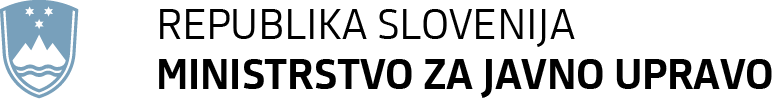 mag. Franc Props                                                                                                            MINISTERPriloga: Predlog Zakona o spremembi Zakona o sistemu plač v javnem sektorjuŠtevilka: Datum: Na podlagi drugega odstavka 2. člena Zakona o Vladi Republike Slovenije (Uradni list RS, št. 24/05 – uradno prečiščeno besedilo, 109/08, 38/10 – ZUKN, 8/12, 21/13, 47/13 – ZDU-1G, 65/14, 55/17 in 163/22) je Vlada Republike Slovenije na ....seji dne....sprejela naslednji S K L E PVlada Republike Slovenije je določila besedilo predloga Zakona o spremembi Zakona o sistemu plač v javnem sektorju in ga pošlje Državnemu zboru Republike Slovenije v sprejem.                                                                                  Barbara Kolenko Helbl                                                                                                                                                                          generalna  sekretarkaSklep prejmejo:–	Državni zbor Republike Slovenije–	Ministrstva–	Služba Vlade Republike Slovenije za zakonodajoPREDLOG [EVA 2024-3130-0001]ZAKONO  SPREMEMBI ZAKONA O SISTEMU PLAČ V JAVNEM SEKTORJU I. UVOD1. OCENA STANJA IN RAZLOGI ZA SPREJEM PREDLOGA ZAKONADne 10. januarja 2024 je bil med Vlado Republike Slovenije in reprezentativnimi sindikati javnega sektorja podpisan Dogovor o uskladitvi vrednosti plačnih razredov plačne lestvice in datumu izplačila regresa za letni dopust v letu 2024 (v nadaljevanju: Dogovor). Dogovor je bil objavljen v Uradnem listu Republike Slovenije št. 12/24.Dogovor v 1. točki določa, da višina uskladitve vrednosti plačnih razredov plačne lestvice iz priloge 1 Zakona o sistemu plač v javnem sektorju (Uradni list RS, št. 108/09 – uradno prečiščeno besedilo, 13/10, 59/10, 85/10, 107/10, 35/11 – ORZSPJS49a, 27/12 – odl. US, 40/12 – ZUJF, 46/13, 25/14 – ZFU, 50/14, 95/14 – ZUPPJS15, 82/15,23/17 – ZDOdv, 67/17, 84/18, 204/21 in 139/22; v nadaljnjem besedilu: ZSPJS), nominalnih osnov in dodatkov, ki so določeni v nominalni vrednosti po Uredbi o plačah in drugih prejemkih javnih uslužbencev za delo v tujini ter Uredbe o plačah in drugih prejemkih pripadnikov Slovenske vojske pri izvajanju obveznosti, prevzetih v mednarodnih organizacijah oziroma z mednarodnimi pogodbami znaša 80 odstotkov rasti cen življenjskih potrebščin v obdobju december 2022 – december 2023. Uskladitev vrednosti plačnih razredov ter nominalnih osnov in dodatkov iz te točke se izvede 1. junija 2024. Z uveljavitvijo ukrepa iz te točke dogovora je realizirana obveznost pogajanj o usklajevanju vrednosti plačnih razredov plačne lestvice iz 5. člena ZSPJS za leto 2024.Podatek o rasti cen življenjskih potrebščin v obdobju december 2022 – december 2023 je bil dne 29. 12. 2023 objavljen s strani Statističnega urada Republike Slovenije in znaša 4,2 odstotka, kar pomeni da se vrednost plačnih razredov plačne lestvice uskladi za 3,36 odstotka s 1. junijem 2024.Skladno s petim odstavkom 5. člena ZSPJS se višina uskladitve vrednosti plačnih razredov za javne uslužbence določi s kolektivno pogodbo za javni sektor. Z Aneksom št. 14 h Kolektivni pogodbi za javni sektor (KPJS), ki je bil objavljen v Uradnem listu RS, št. 12/24, se je določilo, da višina uskladitve vrednosti plačnih razredov plačne lestvice za javne uslužbence znaša 3,36 odstotka. Ta aneks bo začel veljati 1. junija 2024.  Višina uskladitve vrednosti plačnih razredov za funkcionarje pa se, po predhodnem usklajevanju s funkcionarji, določi z ZSPJS. Višina uskladitve mora biti skladno s četrtim odstavkom 5. člena ZSPJS enaka za javne uslužbence in funkcionarje. Glede na navedeno se plačna lestvica iz Priloge 1 ZSPJS uskladi za 3,36 odstotka. Predlog zakona spreminja Prilogo 1 tako, da povišuje vrednost plačnih razredov plačne lestvice za 3,36 odstotka s 1. junijem 2024. 2. CILJI, NAČELA IN POGLAVITNE REŠITVE PREDLOGA ZAKONA3. OCENA FINANČNIH POSLEDIC PREDLOGA ZAKONA ZA DRŽAVNI PRORAČUN IN DRUGA JAVNA FINANČNA SREDSTVASprememba zakona bo imela finančne posledice za javnofinančna sredstva v letu 2024 v višini cca 110 mio EUR, v letu 2025 pa v višini cca 220 mio EUR.Finančne posledice bodo v letu 2024 za državni proračun znašale 66 milijonov evrov, za občinske proračune 11 milijona evrov, za druga javnofinančna sredstva pa 33 milijonov evrov.Finančne posledice bodo v letu 2025 za državni proračun znašale 132 milijonov evrov, za občinske proračune 22 milijona evrov, za druga javnofinančna sredstva pa 66 milijonov evrov.4. NAVEDBA, DA SO SREDSTVA ZA IZVAJANJE ZAKONA V DRŽAVNEM PRORAČUNU ZAGOTOVLJENA, ČE PREDLOG ZAKONA PREDVIDEVA PORABO PRORAČUNSKIH SREDSTEV V OBDOBJU, ZA KATERO JE BIL DRŽAVNI PRORAČUN ŽE SPREJETFinančna sredstva iz 3. točke bodo zagotovljena v okviru obstoječih načinov financiranja in sprejetih finančnih načrtov.5. PRIKAZ UREDITVE V DRUGIH PRAVNIH SISTEMIH IN PRILAGOJENOSTI PREDLAGANE UREDITVE PRAVU EVROPSKE UNIJEPredlog zakona ni predmet usklajevanja s pravnim redom Evropske unije. Iz v okviru Evropske mreže za javno upravo - EUPAN pridobljenih podatkov v juliju 2022 glede vprašanj, kako se države članice skozi plače v javnem sektorju soočajo z naraščajočo inflacijo in na splošno višjimi življenjskimi stroški in ali so države na tem področju sprejele kakšne posebne ukrepe (npr. letno usklajevanje plač, nadomestila itd.), izhaja, da se države različno odzivajo na ta dva dejavnika.Na Poljskem je Svet ministrov že sprejel povprečno letno stopnjo dviga plač na področju državnega proračuna na ravni napovedi inflacije za leto 2023. Ukrep je namenjen pokrivanju učinkov inflacije. To je imelo vpliv na dvig izhodiščnih vrednosti v letu 2023, na podlagi katerih se izračunavajo osnovne plače javnih uslužbencev. Poleg navedenega so bile sprejete odločitve o ukrepih za izboljšanje stanja plač v celotnem nacionalnem gospodarstvu – tako v zasebnem kot v javnem sektorju. Te vključujejo:Znižanje dohodnine s 1. julijem 2022. Zlasti nove zakonske določbe predvidevajo znižanje stopnje DDV v 1. dohodninski meji s 17 % na 12 %.Zvišanje minimalne plače od začetka leta 2023 na 3383 PLN (približno 723 evrov po tekočem menjalnem tečaju) in od julija 2023 na 3450 PLN (približno 737 evrov). Trenutno minimalna plača znaša 3010 PLN (približno 643 evrov).Nekatere države imajo že v siceršnjem sistemu določeno avtomatično indeksacijo plač tako v javnem kot v zasebnem sektorju, npr. v Belgiji. Na Cipru se trenutno plače usklajujejo na začetku vsakega koledarskega leta z izplačilom 50-odstotnega povečanja indeksa prilagoditev življenjskih stroškov prejšnjega leta, pod pogojem da realna in sezonsko prilagojena stopnja gospodarske rasti med drugim in tretjim četrtletjem preteklega leta ni bila negativna. V Avstriji pogajanja o plačah v javnem sektorju potekajo letno. Avstrijska zakonodaja za javni sektor vključuje možnost dodatka za draginjo. Za vsak dodatek za draginjo je potrebna uredba vlade. Glede na izjemno visoko inflacijo je vprašanje plač v javnem sektorju trenutno zelo pereče tudi v Češki Republiki. Pogajanja so težka, vlada je zdaj pripravljena zvišati plače le določenim kategorijam javnih uslužbencev (Češka ima različne plačne lestvice za različne sektorje), vendar ta zvišanja niso tako visoka, kot je trenutna inflacija.V Franciji je bila decembra 2021 vzpostavljena izjemna "inflacijska" pomoč v višini 100 evrov za vse osebe, starejše od 16 let, ki prebivajo v Franciji in so zaradi svojih sredstev še posebej ranljive za povišanje življenjskih stroškov, predvideno v zadnjem četrtletju 2021. Upravičeni javni uslužbenci so zaposleni v mesecu oktobru 2021, ne glede na trajanje zaposlitve v tem mesecu. Javni delodajalec je dolžan izplačati dodatek zaposlenim in zastopnikom, katerih izplačani prejemki za obdobja od 1. januarja do 31. oktobra 2021 znašajo manj kot 26.000 evrov bruto. Odlok o določitvi pomoči (décret no. 2021-1623) določa tudi situacije, v katerih je izplačilo izredne pomoči odvisno od zahteve upravičenca. Ta izjemna pomoč je oproščena plačila davkov in socialnih prispevkov. 10. člen Odloka št. 2006-781 z dne 3. julija 2006 dovoljuje zaposlenim v javnem sektorju, da z dovoljenjem vodje uporabljajo lastna motorna kopenska vozila, kadar je to upravičeno zaradi interesov službe. Delavcem, pooblaščenim za uporabo lastnih vozil v službene namene, se povrnejo stroški prevoza po najnižji ceni javnega potniškega prometa ali po kilometrini. Odredba z dne 14. marca 2022 ima za posledico revalorizacijo stopenj teh kilometrin s 1. januarjem 2022 za 10 %. Ta ukrep sledi revalorizaciji lestvice kilometrine, v enakih razmerjih, v okviru naslednjega obdobja oddaje dohodnine za leto 2021, ki se začne aprila 2022. Kumulativni prevrednotenji teh dveh lestvic naj bi pripomogli k izboljšanju kupne moči javnih uslužbencev v kontekstu rasti cen, predvsem goriva. S 1. majem 2022 se je minimalna plača javnih uslužbencev zvišala na 1644,79 evra bruto na mesec. Medtem ko minimalna plača od leta 2013 ni bila predmet nobenega posebnega ukrepa, se je vlada odločila, da jo bo zvišala na enako raven kot v zasebnem sektorju, najprej oktobra 2021, nato pa še 1. januarja 2022. Ta ukrep omogoča revalorizacijo najnižjih plač v javnem sektorju. Gre za 671.000 javnih uslužbencev, predvsem pripravnikov, študentov ali pogodbenih delavcev, zaposlenih s strani države, lokalnih organov in javnih bolnišnic.S 28. 6. 2022 je bilo s sprejetih še več ukrepov. Ministrstvo za javno transformacijo in javno upravo je na konferenci o plačah napovedalo splošno zvišanje indeksne točke na 3,5 % za vse javne uslužbence, s pričetkom veljavnosti 1. 7. 2022. To je največje povečanje po letu 1985. Indeks javnega uslužbenca se uporablja za izračun bruto plače javnega uslužbenca. Mesečna plača se izračuna tako, da se vrednost indeksne točke pomnoži s povečanim indeksom, ki ga ima zaposleni. Vsi javni uslužbenci imajo svoj indeks, določen glede na njihov nivo, razred, kategorijo delovnega mesta in delovno dobo, kateremu je dodan še sistem dodatkov, sestavljen iz bonitet in/ali dodatkov, specifičnih za organ, v katerem je vsak javni uslužbenec zaposlen. Bonitete ter dodatki niso indeksirani z bruto plačo javnih uslužbencev. Zvišanje vrednosti indeksne točke javnih uslužbencev je splošen ukrep za ohranjanje kupne moči vseh javnih uslužbencev. Omogoča dvig plače vsem kadrom brez ogrožanja dinamičnosti njihove kariere (indeksirane plačne lestvice) in s tem ohranjanje plačne hierarhije med kategorijami, pa tudi med razredi posameznega organa in kategorijami delovnih mest. Od leta 2008 (odlok št. 2008-539 z dne 6. 6. 2008) je cilj ukrepa garancija individualne kupne moči (GIPA) ohraniti nivo prejemkov javnih uslužbencev, kadar se njihova bruto indeksirana plača v referenčnem obdobju štirih let spreminja počasneje kot indeks cen življenjskih potrebščin. Vsakemu zadevnemu zaposlenemu se nato izplača bruto dodatek, ki ustreza tako ugotovljeni izgubi kupne moči. GIPA se obnavlja letno od leta 2008 dalje in je preprečila, da bi na tisoče zaposlenih izgubilo plačo zaradi inflacije v okviru zamrznitve indeksne točke javnih uslužbencev. Podaljšanje ukrepa za leto 2022 je bilo potrjeno 28. junija. Sprejeti so bili tudi dopolnilni ukrepi:- revalorizacija plač na začetku kariere javnih uslužbencev B kategorije;- razširitev paketa »trajnostna mobilnost«, ki ga bo od jeseni 2022 mogoče kombinirati z delnim povračilom vozovnice za javni prevoz. Razširjen bo tudi na zaposlene, ki opravijo manj kot 100 potovanj na leto s kolesom ali skupnim prevozom;- revalorizacija prispevka delodajalca države za stroške prehrane.V Italiji se v javnem sektorju prilagajanje plač inflaciji, stroškom življenja izvaja z več politikami/ukrepi.  Vsaka nacionalna kolektivna pogodba v javnem sektorju (t.i. CCNL), ki zajema triletno obdobje, vključuje prilagoditev inflaciji/stroškom življenja vsaj prek IPCA (harmoniziranega indeksa cen življenjskih potrebščin), ki ne vključuje cene uvoženih energentov. Takšen indeks je bil opredeljen za zagotavljanje primerjave stopnje inflacije s preostalo EU in tako zagotavljanje zmanjševanja razlik med gospodarstvi držav članic. Za drugo in tretje leto veljavnosti kolektivne pogodbe je vsaj pričakovana IPCA zagotovljena, čeprav je v zadnjih kolektivnih pogodbah za obdobji 2016–2018 in 2019–2021 (slednja je še stvar pogajanj za nekatere skupine javnega sektorja) vlada določila skupno povišanje plač, ki močno presega indeks IPCA. V primeru zamude pri podaljšanju kolektivnih pogodb se javnim uslužbencem avtomatsko prizna delež njihovega prejemka, izračunanega na podlagi IPCA. To se imenuje "indennità di vacanza contrattuale" (dodatek za odloženo podaljšanje). Za vsako leto, začenši s tretjim mesecem po preteku prejšnje kolektivne pogodbe in v primeru neuspeha ali zamude pri podaljšanju te pogodbe, se znesek tega dodatka avtomatsko izračuna kot 30 % inflacije, ki jo ocenjuje Državni statistični urad z uporabo IPCA (zopet brez vključevanja vrednosti uvoženega energenta). Ta odstotek se po šestih mesecih po izteku kolektivne pogodbe poveča do 50%. Ob podpisu nove pogodbe se nadomestilo za zamudo pri njenem podaljšanju odšteje od dolgovanega zneska (quantum debeatur), saj je že bil izplačan kot predujem na plačilo.V Litvi nimajo sistema samodejne indeksacije plač v javnem sektorju. Plačilo javnega uslužbenca sestavlja:osnovna plača,dodatna plačila;dodatek za dolžino zaposlitve v državni službi;plačilo za delo v dneh počitka in javnih počitnic, za nočno delo, nadure ter dežurstvo. Osnovna plača javnega uslužbenca se določi v skladu z osnovnim koeficientom plač, ki je postavljen za položaj javnega uslužbenca (obstaja 10 skupin položajev) ali iz obsega osnovnih koeficientov plač, določenih za položaj. Kadar je osnovna plača določena iz obsega osnovnih koeficientov plač, določenih za položaj, osnovno plačo določi organ za imenovanje javnega uslužbenca. Enota osnovnega koeficienta plače je osnovni znesek osnovne plače državnih politikov, sodnikov, državnih uradnikov, javnih uslužbencev, državnih uslužbencev in občinskih proračunskih institucij Republike Litve, ki jo je za ustrezno leto odobril parlament. Osnovna plača se izračuna tako, da se pomnoži ustrezen koeficient osnovne plače z osnovnim zneskom. Osnovni znesek naslednjega proračunskega leta ob upoštevanju povprečne letne stopnje inflacije prejšnjega leta (z izračunom nacionalnega indeksa cen potrošnikov), minimalno mesečno stopnjo plač in vpliv drugih dejavnikov, ki vplivajo na znesek in spremembe zaslužka, se določi v nacionalnem kolektivnem sporazumu. Osnovni znesek, dogovorjen v nacionalnem kolektivnem sporazumu, odobri parlament pred koncem spomladanskega zasedanja.Slovaška se z naraščajočo inflacijo in splošno višjimi življenjskimi stroški s področja plač spopada na način, da te plače povišuje na podlagi pogajanj s sindikati tako v javnem sektorju (pogajanja države kot delodajalca s sindikati javnega sektorja) kot tudi v zasebnem sektorju (tam se izvajajo pogajanja med zasebnimi delodajalci ter sindikati zasebnega sektorja).6. PRESOJA POSLEDIC, KI JIH BO IMEL SPREJEM ZAKONA6.1 Presoja administrativnih posledic a) v postopkih oziroma poslovanju javne uprave ali pravosodnih organov:Zakon ne bo imel posledic v postopkih oziroma poslovanju javne uprave ali pravosodnih organov.b) pri obveznostih strank do javne uprave ali pravosodnih organov:Zakon ne bo imel posledic pri obveznostih strank do javne uprave ali pravosodnih organov.6.2 Presoja posledic za okolje, vključno s prostorskimi in varstvenimi vidiki, in sicer za:Zakon ne bo imel posledic za okolje. 6.3 Presoja posledic za gospodarstvo, in sicer za:Zakon ne bo imel posledic za gospodarstvo.6.4 Presoja posledic za socialno področje, in sicer za:S predlogom zakona se sprejemajo ukrepi, ki bodo omilili posledice in vpliv visokih cen na razpoložljive dohodke zaposlenih v javnem sektorju.6.5 Presoja posledic za dokumente razvojnega načrtovanja, in sicer za:Zakon ne bo imel posledic za dokumente razvojnega načrtovanja.6.6 Presoja posledic za druga področja: Zakon ne bo imel posledic na drugih področjih. 6.7 Izvajanje sprejetega predpisa:a) Predstavitev sprejetega zakona:Sprejeti zakon bo predstavljen na spletni strani Ministrstva za javno upravo.b) Spremljanje izvajanja sprejetega predpisaV okviru svojih pristojnosti bo izvajanje sprejetega predpisa spremljalo Ministrstvo za javno upravo.6.8 Druge pomembne okoliščine v zvezi z vprašanji, ki jih ureja predlog zakona:V zvezi z vprašanji, ki jih ureja predlog zakona, ni drugih pomembnih okoliščin.7. PRIKAZ SODELOVANJA JAVNOSTI PRI PRIPRAVI PREDLOGA ZAKONA:V postopku priprave predloga predpisa javnost ni sodelovala, ker gre za predpis, ki pomeni realizacijo Dogovora med Vlado RS in reprezentativnimi sindikati javnega sektorja.8. PODATEK O ZUNANJEM STROKOVNJAKU OZIROMA PRAVNI OSEBI, KI JE SODELOVALA PRI PRIPRAVI PREDLOGA ZAKONA, IN ZNESKU PLAČILA ZA TA NAMEN: Pri pripravi predloga zakona niso sodelovali zunanji strokovnjaki oziroma pravne osebe.  9. NAVEDBA, KATERI PREDSTAVNIKI PREDLAGATELJA BODO SODELOVALI PRI DELU DRŽAVNEGA ZBORA IN DELOVNIH TELES: mag. Franc Props, minister za javno upravo,Mojca Ramšak Pešec, državna sekretarka, Ministrstvo za javno upravo II. BESEDILO ČLENOVčlenV Zakonu o sistemu plač v javnem sektorju (Uradni list RS, št. 108/09 – uradno prečiščeno besedilo, 13/10, 59/10, 85/10, 107/10, 35/11 – ORZSPJS49a, 27/12 – odl. US, 40/12 – ZUJF, 46/13, 25/14 – ZFU, 50/14, 95/14 – ZUPPJS15, 82/15, 23/17 – ZDOdv, 67/17, 84/18, 204/21 in 139/22) se Priloga 1 nadomesti z novo Prilogo 1, ki je kot Priloga sestavni del tega zakona.KONČNI DOLOČBIčlen(uporaba)Vrednosti plačnih razredov iz nove Priloge 1 zakona se prvič uporabijo pri obračunu plač za junij 2024. člen(začetek veljavnosti)Ta zakon začne veljati naslednji dan po objavi v Uradnem listu Republike Slovenije. Priloga:»Priloga 1: Plačna lestvica, ki se začne uporabljati pri plači za junij 2024                                                                                        «.III. OBRAZLOŽITEVK 1. členu:Dne 10. januarja 2024 je bil med Vlado Republike Slovenije in reprezentativnimi sindikati javnega sektorja podpisan Dogovor o uskladitvi vrednosti plačnih razredov plačne lestvice in datumu izplačila regresa za letni dopust v letu 2024 (v nadaljnjem besedilu: Dogovor). Dogovor je bil objavljen v Uradnem listu Republike Slovenije št. 12/24.Dogovor v 1. točki določa, da višina uskladitve vrednosti plačnih razredov plačne lestvice iz priloge 1 Zakona o sistemu plač v javnem sektorju (Uradni list RS, št. 108/09 – uradno prečiščeno besedilo, 13/10, 59/10, 85/10, 107/10, 35/11 – ORZSPJS49a, 27/12 – odl. US, 40/12 – ZUJF, 46/13, 25/14 – ZFU, 50/14, 95/14 – ZUPPJS15, 82/15,23/17 – ZDOdv, 67/17, 84/18, 204/21 in 139/22; v nadaljnjem besedilu: ZSPJS), nominalnih osnov in dodatkov, ki so določeni v nominalni vrednosti po Uredbi o plačah in drugih prejemkih javnih uslužbencev za delo v tujini ter Uredbe o plačah in drugih prejemkih pripadnikov Slovenske vojske pri izvajanju obveznosti, prevzetih v mednarodnih organizacijah oziroma z mednarodnimi pogodbami znaša 80 odstotkov rasti cen življenjskih potrebščin v obdobju december 2022 – december 2023. Uskladitev vrednosti plačnih razredov ter nominalnih osnov in dodatkov iz te točke se izvede 1. junija 2024. Z uveljavitvijo ukrepa iz te točke dogovora je realizirana obveznost pogajanj o usklajevanju vrednosti plačnih razredov plačne lestvice iz 5. člena ZSPJS za leto 2024.Podatek o rasti cen življenjskih potrebščin v obdobju december 2022 – december 2023 je bil dne 29. 12. 2023 objavljen s strani Statističnega urada Republike Slovenije in znaša 4,2 odstotka, kar pomeni da se vrednost plačnih razredov plačne lestvice iz Priloge 1 uskladi za 3,36 odstotka.Skladno s petim odstavkom 5. člena ZSPJS se višina uskladitve vrednosti plačnih razredov za javne uslužbence določi s kolektivno pogodbo za javni sektor. Z Aneksom št. 14 h Kolektivni pogodbi za javni sektor, ki je bil objavljen v Uradnem listu RS, št. 12/24, se je določilo, da višina uskladitve vrednosti plačnih razredov plačne lestvice za javne uslužbence znaša 3,36 odstotka. Ta aneks bo začel veljati 1. junija 2024. Višina uskladitve vrednosti plačnih razredov za funkcionarje pa se, po predhodnem usklajevanju s funkcionarji, določi z ZSPJS. Višina uskladitve mora biti skladno s četrtim odstavkom 5. člena ZSPJS enaka za javne uslužbence in funkcionarje. Glede na navedeno se plačna lestvica iz Priloge 1 ZSPJS uskladi (poviša vrednost plačnih razredov plačne lestvice) za 3,36 odstotka. K 2. členu:Člen vsebuje določbo, ki določa začetek uporabe nove Priloge 1 zakona. Vrednosti plačnih razredov iz nove Priloge 1 zakona se prvič uporabijo pri obračunu plač za junij 2024. K 3. členu:Predlagani člen vsebuje uveljavitveno določbo, in sicer ta zakon začne veljati naslednji dan po objavi v Uradnem listu Republike Slovenije. IV. BESEDILO ČLENOV, KI SE SPREMINJAJOS predlogom Zakona o spremembi Zakona o sistemu plač v javnem sektorju se spreminja Priloga 1 zakona:Priloga 1: Plačna lestvica, ki se uporablja od 1. aprila 2023 daljeV. PREDLOG ZAKONA RAZVELJAVLJA DOLOČBE VELJAVNIH ZAKONOV/VI. PREDLOG, DA SE PREDLOG ZAKONA OBRAVNAVA PO NUJNEM OZIROMA SKRAJŠANEM POSTOPKU Na podlagi prvega odstavka 142. člena Poslovnika državnega zbora (Uradni list RS, št. 92/07 – uradno prečiščeno besedilo, 105/10, 80/13, 38/17, 46/20, 105/21 – odl. US, 111/21 in 58/23) Vlada Republike Slovenije predlaga, da Državni zbor Republike Slovenije obravnava Predlog Zakona o spremembi  Zakona o sistemu plač v javnem sektorju po skrajšanem postopku, ker gre za manj zahtevne spremembe in dopolnitve zakona.Dne 10. januarja 2024 je bil med Vlado Republike Slovenije in reprezentativnimi sindikati javnega sektorja podpisan Dogovor o uskladitvi vrednosti plačnih razredov plačne lestvice in datumu izplačila regresa za letni dopust v letu 2024 (v nadaljevanju: Dogovor). Dogovor je bil objavljen v Uradnem listu Republike Slovenije št. 12/24. Dogovor v 1. točki določa, da višina uskladitve vrednosti plačnih razredov plačne lestvice iz priloge 1 Zakona o sistemu plač v javnem sektorju (Uradni list RS, št. 108/09 – uradno prečiščeno besedilo, 13/10, 59/10, 85/10, 107/10, 35/11 – ORZSPJS49a, 27/12 – odl. US, 40/12 – ZUJF, 46/13, 25/14 – ZFU, 50/14, 95/14 – ZUPPJS15, 82/15,23/17 – ZDOdv, 67/17, 84/18, 204/21 in 139/22; v nadaljnjem besedilu: ZSPJS), nominalnih osnov in dodatkov, ki so določeni v nominalni vrednosti po Uredbi o plačah in drugih prejemkih javnih uslužbencev za delo v tujini ter Uredbe o plačah in drugih prejemkih pripadnikov Slovenske vojske pri izvajanju obveznosti, prevzetih v mednarodnih organizacijah oziroma z mednarodnimi pogodbami znaša 80 odstotkov rasti cen življenjskih potrebščin v obdobju december 2022 – december 2023. Uskladitev vrednosti plačnih razredov ter nominalnih osnov in dodatkov iz te točke se izvede 1. junija 2024. Z uveljavitvijo ukrepa iz te točke dogovora je realizirana obveznost pogajanj o usklajevanju vrednosti plačnih razredov plačne lestvice iz 5. člena ZSPJS za leto 2024.Podatek o rasti cen življenjskih potrebščin v obdobju december 2022 – december 2023 je bil dne 29. 12. 2023 objavljen s strani Statističnega urada Republike Slovenije in znaša 4,2 odstotka, kar pomeni da se vrednost plačnih razredov plačne lestvice uskladi za 3,36 odstotka s 1. junijem 2024.VII. PRILOGAIzjava o stopnji usklajenosti členov besedila predloga Zakona o spremembi Zakona o sistemu plač v javnem sektorju z dne 12. januarja 2024Številka: 007-6/2024/7Številka: 007-6/2024/7Številka: 007-6/2024/7Številka: 007-6/2024/7Številka: 007-6/2024/7Številka: 007-6/2024/7Številka: 007-6/2024/7Ljubljana, dne 27. marca 2024Ljubljana, dne 27. marca 2024Ljubljana, dne 27. marca 2024Ljubljana, dne 27. marca 2024Ljubljana, dne 27. marca 2024Ljubljana, dne 27. marca 2024Ljubljana, dne 27. marca 2024EVA: 2024-3130-0001EVA: 2024-3130-0001EVA: 2024-3130-0001EVA: 2024-3130-0001EVA: 2024-3130-0001EVA: 2024-3130-0001EVA: 2024-3130-0001GENERALNI SEKRETARIAT VLADE REPUBLIKE SLOVENIJEgp.gs@gov.siGENERALNI SEKRETARIAT VLADE REPUBLIKE SLOVENIJEgp.gs@gov.siGENERALNI SEKRETARIAT VLADE REPUBLIKE SLOVENIJEgp.gs@gov.siGENERALNI SEKRETARIAT VLADE REPUBLIKE SLOVENIJEgp.gs@gov.siGENERALNI SEKRETARIAT VLADE REPUBLIKE SLOVENIJEgp.gs@gov.siGENERALNI SEKRETARIAT VLADE REPUBLIKE SLOVENIJEgp.gs@gov.siGENERALNI SEKRETARIAT VLADE REPUBLIKE SLOVENIJEgp.gs@gov.siZADEVA: Predlog Zakona o spremembi Zakona o sistemu plač v javnem sektorju – PREDLOG ZA OBRAVNAVO – SKRAJŠANI POSTOPEK – NOVO GRADIVO ŠT. 1ZADEVA: Predlog Zakona o spremembi Zakona o sistemu plač v javnem sektorju – PREDLOG ZA OBRAVNAVO – SKRAJŠANI POSTOPEK – NOVO GRADIVO ŠT. 1ZADEVA: Predlog Zakona o spremembi Zakona o sistemu plač v javnem sektorju – PREDLOG ZA OBRAVNAVO – SKRAJŠANI POSTOPEK – NOVO GRADIVO ŠT. 1ZADEVA: Predlog Zakona o spremembi Zakona o sistemu plač v javnem sektorju – PREDLOG ZA OBRAVNAVO – SKRAJŠANI POSTOPEK – NOVO GRADIVO ŠT. 1ZADEVA: Predlog Zakona o spremembi Zakona o sistemu plač v javnem sektorju – PREDLOG ZA OBRAVNAVO – SKRAJŠANI POSTOPEK – NOVO GRADIVO ŠT. 1ZADEVA: Predlog Zakona o spremembi Zakona o sistemu plač v javnem sektorju – PREDLOG ZA OBRAVNAVO – SKRAJŠANI POSTOPEK – NOVO GRADIVO ŠT. 1ZADEVA: Predlog Zakona o spremembi Zakona o sistemu plač v javnem sektorju – PREDLOG ZA OBRAVNAVO – SKRAJŠANI POSTOPEK – NOVO GRADIVO ŠT. 1ZADEVA: Predlog Zakona o spremembi Zakona o sistemu plač v javnem sektorju – PREDLOG ZA OBRAVNAVO – SKRAJŠANI POSTOPEK – NOVO GRADIVO ŠT. 1ZADEVA: Predlog Zakona o spremembi Zakona o sistemu plač v javnem sektorju – PREDLOG ZA OBRAVNAVO – SKRAJŠANI POSTOPEK – NOVO GRADIVO ŠT. 1ZADEVA: Predlog Zakona o spremembi Zakona o sistemu plač v javnem sektorju – PREDLOG ZA OBRAVNAVO – SKRAJŠANI POSTOPEK – NOVO GRADIVO ŠT. 1ZADEVA: Predlog Zakona o spremembi Zakona o sistemu plač v javnem sektorju – PREDLOG ZA OBRAVNAVO – SKRAJŠANI POSTOPEK – NOVO GRADIVO ŠT. 1ZADEVA: Predlog Zakona o spremembi Zakona o sistemu plač v javnem sektorju – PREDLOG ZA OBRAVNAVO – SKRAJŠANI POSTOPEK – NOVO GRADIVO ŠT. 11. Predlog sklepov vlade:1. Predlog sklepov vlade:1. Predlog sklepov vlade:1. Predlog sklepov vlade:1. Predlog sklepov vlade:1. Predlog sklepov vlade:1. Predlog sklepov vlade:1. Predlog sklepov vlade:1. Predlog sklepov vlade:1. Predlog sklepov vlade:1. Predlog sklepov vlade:1. Predlog sklepov vlade:Na podlagi drugega odstavka 2. člena Zakona o Vladi Republike Slovenije (Uradni list RS, št. 24/05 – uradno prečiščeno besedilo, 109/08, 38/10 – ZUKN, 8/12, 21/13, 47/13 – ZDU-1G, 65/14, 55/17 in 163/22) je Vlada Republike Slovenije na .. seji dne ... sprejela SKLEPVlada Republike Slovenije je določila besedilo predloga Zakona o spremembi Zakona o sistemu plač v javnem sektorju – skrajšani postopek in ga pošlje Državnemu zboru.                                                                                              Barbara Kolenko Helbl                                                                                              generalna sekretarka Prejmejo:Državni zbor Republike Slovenije,ministrstva,Služba Vlade RS za zakonodajo.Na podlagi drugega odstavka 2. člena Zakona o Vladi Republike Slovenije (Uradni list RS, št. 24/05 – uradno prečiščeno besedilo, 109/08, 38/10 – ZUKN, 8/12, 21/13, 47/13 – ZDU-1G, 65/14, 55/17 in 163/22) je Vlada Republike Slovenije na .. seji dne ... sprejela SKLEPVlada Republike Slovenije je določila besedilo predloga Zakona o spremembi Zakona o sistemu plač v javnem sektorju – skrajšani postopek in ga pošlje Državnemu zboru.                                                                                              Barbara Kolenko Helbl                                                                                              generalna sekretarka Prejmejo:Državni zbor Republike Slovenije,ministrstva,Služba Vlade RS za zakonodajo.Na podlagi drugega odstavka 2. člena Zakona o Vladi Republike Slovenije (Uradni list RS, št. 24/05 – uradno prečiščeno besedilo, 109/08, 38/10 – ZUKN, 8/12, 21/13, 47/13 – ZDU-1G, 65/14, 55/17 in 163/22) je Vlada Republike Slovenije na .. seji dne ... sprejela SKLEPVlada Republike Slovenije je določila besedilo predloga Zakona o spremembi Zakona o sistemu plač v javnem sektorju – skrajšani postopek in ga pošlje Državnemu zboru.                                                                                              Barbara Kolenko Helbl                                                                                              generalna sekretarka Prejmejo:Državni zbor Republike Slovenije,ministrstva,Služba Vlade RS za zakonodajo.Na podlagi drugega odstavka 2. člena Zakona o Vladi Republike Slovenije (Uradni list RS, št. 24/05 – uradno prečiščeno besedilo, 109/08, 38/10 – ZUKN, 8/12, 21/13, 47/13 – ZDU-1G, 65/14, 55/17 in 163/22) je Vlada Republike Slovenije na .. seji dne ... sprejela SKLEPVlada Republike Slovenije je določila besedilo predloga Zakona o spremembi Zakona o sistemu plač v javnem sektorju – skrajšani postopek in ga pošlje Državnemu zboru.                                                                                              Barbara Kolenko Helbl                                                                                              generalna sekretarka Prejmejo:Državni zbor Republike Slovenije,ministrstva,Služba Vlade RS za zakonodajo.Na podlagi drugega odstavka 2. člena Zakona o Vladi Republike Slovenije (Uradni list RS, št. 24/05 – uradno prečiščeno besedilo, 109/08, 38/10 – ZUKN, 8/12, 21/13, 47/13 – ZDU-1G, 65/14, 55/17 in 163/22) je Vlada Republike Slovenije na .. seji dne ... sprejela SKLEPVlada Republike Slovenije je določila besedilo predloga Zakona o spremembi Zakona o sistemu plač v javnem sektorju – skrajšani postopek in ga pošlje Državnemu zboru.                                                                                              Barbara Kolenko Helbl                                                                                              generalna sekretarka Prejmejo:Državni zbor Republike Slovenije,ministrstva,Služba Vlade RS za zakonodajo.Na podlagi drugega odstavka 2. člena Zakona o Vladi Republike Slovenije (Uradni list RS, št. 24/05 – uradno prečiščeno besedilo, 109/08, 38/10 – ZUKN, 8/12, 21/13, 47/13 – ZDU-1G, 65/14, 55/17 in 163/22) je Vlada Republike Slovenije na .. seji dne ... sprejela SKLEPVlada Republike Slovenije je določila besedilo predloga Zakona o spremembi Zakona o sistemu plač v javnem sektorju – skrajšani postopek in ga pošlje Državnemu zboru.                                                                                              Barbara Kolenko Helbl                                                                                              generalna sekretarka Prejmejo:Državni zbor Republike Slovenije,ministrstva,Služba Vlade RS za zakonodajo.Na podlagi drugega odstavka 2. člena Zakona o Vladi Republike Slovenije (Uradni list RS, št. 24/05 – uradno prečiščeno besedilo, 109/08, 38/10 – ZUKN, 8/12, 21/13, 47/13 – ZDU-1G, 65/14, 55/17 in 163/22) je Vlada Republike Slovenije na .. seji dne ... sprejela SKLEPVlada Republike Slovenije je določila besedilo predloga Zakona o spremembi Zakona o sistemu plač v javnem sektorju – skrajšani postopek in ga pošlje Državnemu zboru.                                                                                              Barbara Kolenko Helbl                                                                                              generalna sekretarka Prejmejo:Državni zbor Republike Slovenije,ministrstva,Služba Vlade RS za zakonodajo.Na podlagi drugega odstavka 2. člena Zakona o Vladi Republike Slovenije (Uradni list RS, št. 24/05 – uradno prečiščeno besedilo, 109/08, 38/10 – ZUKN, 8/12, 21/13, 47/13 – ZDU-1G, 65/14, 55/17 in 163/22) je Vlada Republike Slovenije na .. seji dne ... sprejela SKLEPVlada Republike Slovenije je določila besedilo predloga Zakona o spremembi Zakona o sistemu plač v javnem sektorju – skrajšani postopek in ga pošlje Državnemu zboru.                                                                                              Barbara Kolenko Helbl                                                                                              generalna sekretarka Prejmejo:Državni zbor Republike Slovenije,ministrstva,Služba Vlade RS za zakonodajo.Na podlagi drugega odstavka 2. člena Zakona o Vladi Republike Slovenije (Uradni list RS, št. 24/05 – uradno prečiščeno besedilo, 109/08, 38/10 – ZUKN, 8/12, 21/13, 47/13 – ZDU-1G, 65/14, 55/17 in 163/22) je Vlada Republike Slovenije na .. seji dne ... sprejela SKLEPVlada Republike Slovenije je določila besedilo predloga Zakona o spremembi Zakona o sistemu plač v javnem sektorju – skrajšani postopek in ga pošlje Državnemu zboru.                                                                                              Barbara Kolenko Helbl                                                                                              generalna sekretarka Prejmejo:Državni zbor Republike Slovenije,ministrstva,Služba Vlade RS za zakonodajo.Na podlagi drugega odstavka 2. člena Zakona o Vladi Republike Slovenije (Uradni list RS, št. 24/05 – uradno prečiščeno besedilo, 109/08, 38/10 – ZUKN, 8/12, 21/13, 47/13 – ZDU-1G, 65/14, 55/17 in 163/22) je Vlada Republike Slovenije na .. seji dne ... sprejela SKLEPVlada Republike Slovenije je določila besedilo predloga Zakona o spremembi Zakona o sistemu plač v javnem sektorju – skrajšani postopek in ga pošlje Državnemu zboru.                                                                                              Barbara Kolenko Helbl                                                                                              generalna sekretarka Prejmejo:Državni zbor Republike Slovenije,ministrstva,Služba Vlade RS za zakonodajo.Na podlagi drugega odstavka 2. člena Zakona o Vladi Republike Slovenije (Uradni list RS, št. 24/05 – uradno prečiščeno besedilo, 109/08, 38/10 – ZUKN, 8/12, 21/13, 47/13 – ZDU-1G, 65/14, 55/17 in 163/22) je Vlada Republike Slovenije na .. seji dne ... sprejela SKLEPVlada Republike Slovenije je določila besedilo predloga Zakona o spremembi Zakona o sistemu plač v javnem sektorju – skrajšani postopek in ga pošlje Državnemu zboru.                                                                                              Barbara Kolenko Helbl                                                                                              generalna sekretarka Prejmejo:Državni zbor Republike Slovenije,ministrstva,Služba Vlade RS za zakonodajo.Na podlagi drugega odstavka 2. člena Zakona o Vladi Republike Slovenije (Uradni list RS, št. 24/05 – uradno prečiščeno besedilo, 109/08, 38/10 – ZUKN, 8/12, 21/13, 47/13 – ZDU-1G, 65/14, 55/17 in 163/22) je Vlada Republike Slovenije na .. seji dne ... sprejela SKLEPVlada Republike Slovenije je določila besedilo predloga Zakona o spremembi Zakona o sistemu plač v javnem sektorju – skrajšani postopek in ga pošlje Državnemu zboru.                                                                                              Barbara Kolenko Helbl                                                                                              generalna sekretarka Prejmejo:Državni zbor Republike Slovenije,ministrstva,Služba Vlade RS za zakonodajo.2. Predlog za zakona obravnavo predloga po nujnem ali skrajšanem postopku v državnem zboru z obrazložitvijo razlogov:2. Predlog za zakona obravnavo predloga po nujnem ali skrajšanem postopku v državnem zboru z obrazložitvijo razlogov:2. Predlog za zakona obravnavo predloga po nujnem ali skrajšanem postopku v državnem zboru z obrazložitvijo razlogov:2. Predlog za zakona obravnavo predloga po nujnem ali skrajšanem postopku v državnem zboru z obrazložitvijo razlogov:2. Predlog za zakona obravnavo predloga po nujnem ali skrajšanem postopku v državnem zboru z obrazložitvijo razlogov:2. Predlog za zakona obravnavo predloga po nujnem ali skrajšanem postopku v državnem zboru z obrazložitvijo razlogov:2. Predlog za zakona obravnavo predloga po nujnem ali skrajšanem postopku v državnem zboru z obrazložitvijo razlogov:2. Predlog za zakona obravnavo predloga po nujnem ali skrajšanem postopku v državnem zboru z obrazložitvijo razlogov:2. Predlog za zakona obravnavo predloga po nujnem ali skrajšanem postopku v državnem zboru z obrazložitvijo razlogov:2. Predlog za zakona obravnavo predloga po nujnem ali skrajšanem postopku v državnem zboru z obrazložitvijo razlogov:2. Predlog za zakona obravnavo predloga po nujnem ali skrajšanem postopku v državnem zboru z obrazložitvijo razlogov:2. Predlog za zakona obravnavo predloga po nujnem ali skrajšanem postopku v državnem zboru z obrazložitvijo razlogov:NOVO GRADIVO ŠT. 1 dodaja novo končno določbo, ki določa, da se vrednosti plačnih razredov iz nove Priloge 1 zakona prvič uporabijo pri obračunu plač za junij 2024. 
Na podlagi prvega odstavka 142. člena Poslovnika državnega zbora (Uradni list RS, št. 92/07 – uradno prečiščeno besedilo, 105/10, 80/13, 38/17, 46/20, 105/21 – odl. US, 111/21 in 58/23) Vlada Republike Slovenije predlaga, da Državni zbor Republike Slovenije obravnava Predlog Zakona o spremembi  Zakona o sistemu plač v javnem sektorju po skrajšanem postopku, ker gre za manj zahtevne spremembe in dopolnitve zakona.Dne 10. januarja 2024 je bil med Vlado Republike Slovenije in reprezentativnimi sindikati javnega sektorja podpisan Dogovor o uskladitvi vrednosti plačnih razredov plačne lestvice in datumu izplačila regresa za letni dopust v letu 2024 (v nadaljevanju: Dogovor). Dogovor je bil objavljen v Uradnem listu Republike Slovenije št. 12/24.Dogovor v 1. točki določa, da višina uskladitve vrednosti plačnih razredov plačne lestvice iz priloge 1 Zakona o sistemu plač v javnem sektorju (Uradni list RS, št. 108/09 – uradno prečiščeno besedilo, 13/10, 59/10, 85/10, 107/10, 35/11 – ORZSPJS49a, 27/12 – odl. US, 40/12 – ZUJF, 46/13, 25/14 – ZFU, 50/14, 95/14 – ZUPPJS15, 82/15,23/17 – ZDOdv, 67/17, 84/18, 204/21 in 139/22; v nadaljnjem besedilu: ZSPJS), nominalnih osnov in dodatkov, ki so določeni v nominalni vrednosti po Uredbi o plačah in drugih prejemkih javnih uslužbencev za delo v tujini ter Uredbe o plačah in drugih prejemkih pripadnikov Slovenske vojske pri izvajanju obveznosti, prevzetih v mednarodnih organizacijah oziroma z mednarodnimi pogodbami znaša 80 odstotkov rasti cen življenjskih potrebščin v obdobju december 2022 – december 2023. Uskladitev vrednosti plačnih razredov ter nominalnih osnov in dodatkov iz te točke se izvede 1. junija 2024. Z uveljavitvijo ukrepa iz te točke dogovora je realizirana obveznost pogajanj o usklajevanju vrednosti plačnih razredov plačne lestvice iz 5. člena ZSPJS za leto 2024.Vlada RS je s sklepom št. 10100-1/2024/2 z dne 8. 1. 2024 naložila Ministrstvu za javno upravo, da zaradi realizacije Dogovora iz 1. točke tega sklepa pripravi predlog Zakona o spremembi Zakona o sistemu plač v javnem sektorju in ga posreduje v obravnavo vladi.Podatek o rasti cen življenjskih potrebščin v obdobju december 2022 – december 2023 je bil dne 29. 12. 2023 objavljen s strani Statističnega urada Republike Slovenije in znaša 4,2 odstotka, kar pomeni da se vrednost plačnih razredov plačne lestvice uskladi za 3,36 odstotka s 1. junijem 2024.Skladno s petim odstavkom 5. člena ZSPJS se višina uskladitve vrednosti plačnih razredov za javne uslužbence določi s kolektivno pogodbo za javni sektor. Z Aneksom št. 14 h Kolektivni pogodbi za javni sektor (KPJS), ki je bil objavljen v Uradnem listu RS, št. 12/24, se je določilo, da višina uskladitve vrednosti plačnih razredov plačne lestvice za javne uslužbence znaša 3,36 odstotka. Ta aneks bo začel veljati 1. junija 2024.  Višina uskladitve vrednosti plačnih razredov za funkcionarje pa se, po predhodnem usklajevanju s funkcionarji, določi z ZSPJS. Višina uskladitve mora biti skladno s četrtim odstavkom 5. člena ZSPJS enaka za javne uslužbence in funkcionarje. Glede na navedeno, predlog zakona spreminja Prilogo 1 ZSPJS tako, da povišuje vrednost plačnih razredov plačne lestvice za 3,36 odstotka s 1. junijem 2024. NOVO GRADIVO ŠT. 1 dodaja novo končno določbo, ki določa, da se vrednosti plačnih razredov iz nove Priloge 1 zakona prvič uporabijo pri obračunu plač za junij 2024. 
Na podlagi prvega odstavka 142. člena Poslovnika državnega zbora (Uradni list RS, št. 92/07 – uradno prečiščeno besedilo, 105/10, 80/13, 38/17, 46/20, 105/21 – odl. US, 111/21 in 58/23) Vlada Republike Slovenije predlaga, da Državni zbor Republike Slovenije obravnava Predlog Zakona o spremembi  Zakona o sistemu plač v javnem sektorju po skrajšanem postopku, ker gre za manj zahtevne spremembe in dopolnitve zakona.Dne 10. januarja 2024 je bil med Vlado Republike Slovenije in reprezentativnimi sindikati javnega sektorja podpisan Dogovor o uskladitvi vrednosti plačnih razredov plačne lestvice in datumu izplačila regresa za letni dopust v letu 2024 (v nadaljevanju: Dogovor). Dogovor je bil objavljen v Uradnem listu Republike Slovenije št. 12/24.Dogovor v 1. točki določa, da višina uskladitve vrednosti plačnih razredov plačne lestvice iz priloge 1 Zakona o sistemu plač v javnem sektorju (Uradni list RS, št. 108/09 – uradno prečiščeno besedilo, 13/10, 59/10, 85/10, 107/10, 35/11 – ORZSPJS49a, 27/12 – odl. US, 40/12 – ZUJF, 46/13, 25/14 – ZFU, 50/14, 95/14 – ZUPPJS15, 82/15,23/17 – ZDOdv, 67/17, 84/18, 204/21 in 139/22; v nadaljnjem besedilu: ZSPJS), nominalnih osnov in dodatkov, ki so določeni v nominalni vrednosti po Uredbi o plačah in drugih prejemkih javnih uslužbencev za delo v tujini ter Uredbe o plačah in drugih prejemkih pripadnikov Slovenske vojske pri izvajanju obveznosti, prevzetih v mednarodnih organizacijah oziroma z mednarodnimi pogodbami znaša 80 odstotkov rasti cen življenjskih potrebščin v obdobju december 2022 – december 2023. Uskladitev vrednosti plačnih razredov ter nominalnih osnov in dodatkov iz te točke se izvede 1. junija 2024. Z uveljavitvijo ukrepa iz te točke dogovora je realizirana obveznost pogajanj o usklajevanju vrednosti plačnih razredov plačne lestvice iz 5. člena ZSPJS za leto 2024.Vlada RS je s sklepom št. 10100-1/2024/2 z dne 8. 1. 2024 naložila Ministrstvu za javno upravo, da zaradi realizacije Dogovora iz 1. točke tega sklepa pripravi predlog Zakona o spremembi Zakona o sistemu plač v javnem sektorju in ga posreduje v obravnavo vladi.Podatek o rasti cen življenjskih potrebščin v obdobju december 2022 – december 2023 je bil dne 29. 12. 2023 objavljen s strani Statističnega urada Republike Slovenije in znaša 4,2 odstotka, kar pomeni da se vrednost plačnih razredov plačne lestvice uskladi za 3,36 odstotka s 1. junijem 2024.Skladno s petim odstavkom 5. člena ZSPJS se višina uskladitve vrednosti plačnih razredov za javne uslužbence določi s kolektivno pogodbo za javni sektor. Z Aneksom št. 14 h Kolektivni pogodbi za javni sektor (KPJS), ki je bil objavljen v Uradnem listu RS, št. 12/24, se je določilo, da višina uskladitve vrednosti plačnih razredov plačne lestvice za javne uslužbence znaša 3,36 odstotka. Ta aneks bo začel veljati 1. junija 2024.  Višina uskladitve vrednosti plačnih razredov za funkcionarje pa se, po predhodnem usklajevanju s funkcionarji, določi z ZSPJS. Višina uskladitve mora biti skladno s četrtim odstavkom 5. člena ZSPJS enaka za javne uslužbence in funkcionarje. Glede na navedeno, predlog zakona spreminja Prilogo 1 ZSPJS tako, da povišuje vrednost plačnih razredov plačne lestvice za 3,36 odstotka s 1. junijem 2024. NOVO GRADIVO ŠT. 1 dodaja novo končno določbo, ki določa, da se vrednosti plačnih razredov iz nove Priloge 1 zakona prvič uporabijo pri obračunu plač za junij 2024. 
Na podlagi prvega odstavka 142. člena Poslovnika državnega zbora (Uradni list RS, št. 92/07 – uradno prečiščeno besedilo, 105/10, 80/13, 38/17, 46/20, 105/21 – odl. US, 111/21 in 58/23) Vlada Republike Slovenije predlaga, da Državni zbor Republike Slovenije obravnava Predlog Zakona o spremembi  Zakona o sistemu plač v javnem sektorju po skrajšanem postopku, ker gre za manj zahtevne spremembe in dopolnitve zakona.Dne 10. januarja 2024 je bil med Vlado Republike Slovenije in reprezentativnimi sindikati javnega sektorja podpisan Dogovor o uskladitvi vrednosti plačnih razredov plačne lestvice in datumu izplačila regresa za letni dopust v letu 2024 (v nadaljevanju: Dogovor). Dogovor je bil objavljen v Uradnem listu Republike Slovenije št. 12/24.Dogovor v 1. točki določa, da višina uskladitve vrednosti plačnih razredov plačne lestvice iz priloge 1 Zakona o sistemu plač v javnem sektorju (Uradni list RS, št. 108/09 – uradno prečiščeno besedilo, 13/10, 59/10, 85/10, 107/10, 35/11 – ORZSPJS49a, 27/12 – odl. US, 40/12 – ZUJF, 46/13, 25/14 – ZFU, 50/14, 95/14 – ZUPPJS15, 82/15,23/17 – ZDOdv, 67/17, 84/18, 204/21 in 139/22; v nadaljnjem besedilu: ZSPJS), nominalnih osnov in dodatkov, ki so določeni v nominalni vrednosti po Uredbi o plačah in drugih prejemkih javnih uslužbencev za delo v tujini ter Uredbe o plačah in drugih prejemkih pripadnikov Slovenske vojske pri izvajanju obveznosti, prevzetih v mednarodnih organizacijah oziroma z mednarodnimi pogodbami znaša 80 odstotkov rasti cen življenjskih potrebščin v obdobju december 2022 – december 2023. Uskladitev vrednosti plačnih razredov ter nominalnih osnov in dodatkov iz te točke se izvede 1. junija 2024. Z uveljavitvijo ukrepa iz te točke dogovora je realizirana obveznost pogajanj o usklajevanju vrednosti plačnih razredov plačne lestvice iz 5. člena ZSPJS za leto 2024.Vlada RS je s sklepom št. 10100-1/2024/2 z dne 8. 1. 2024 naložila Ministrstvu za javno upravo, da zaradi realizacije Dogovora iz 1. točke tega sklepa pripravi predlog Zakona o spremembi Zakona o sistemu plač v javnem sektorju in ga posreduje v obravnavo vladi.Podatek o rasti cen življenjskih potrebščin v obdobju december 2022 – december 2023 je bil dne 29. 12. 2023 objavljen s strani Statističnega urada Republike Slovenije in znaša 4,2 odstotka, kar pomeni da se vrednost plačnih razredov plačne lestvice uskladi za 3,36 odstotka s 1. junijem 2024.Skladno s petim odstavkom 5. člena ZSPJS se višina uskladitve vrednosti plačnih razredov za javne uslužbence določi s kolektivno pogodbo za javni sektor. Z Aneksom št. 14 h Kolektivni pogodbi za javni sektor (KPJS), ki je bil objavljen v Uradnem listu RS, št. 12/24, se je določilo, da višina uskladitve vrednosti plačnih razredov plačne lestvice za javne uslužbence znaša 3,36 odstotka. Ta aneks bo začel veljati 1. junija 2024.  Višina uskladitve vrednosti plačnih razredov za funkcionarje pa se, po predhodnem usklajevanju s funkcionarji, določi z ZSPJS. Višina uskladitve mora biti skladno s četrtim odstavkom 5. člena ZSPJS enaka za javne uslužbence in funkcionarje. Glede na navedeno, predlog zakona spreminja Prilogo 1 ZSPJS tako, da povišuje vrednost plačnih razredov plačne lestvice za 3,36 odstotka s 1. junijem 2024. NOVO GRADIVO ŠT. 1 dodaja novo končno določbo, ki določa, da se vrednosti plačnih razredov iz nove Priloge 1 zakona prvič uporabijo pri obračunu plač za junij 2024. 
Na podlagi prvega odstavka 142. člena Poslovnika državnega zbora (Uradni list RS, št. 92/07 – uradno prečiščeno besedilo, 105/10, 80/13, 38/17, 46/20, 105/21 – odl. US, 111/21 in 58/23) Vlada Republike Slovenije predlaga, da Državni zbor Republike Slovenije obravnava Predlog Zakona o spremembi  Zakona o sistemu plač v javnem sektorju po skrajšanem postopku, ker gre za manj zahtevne spremembe in dopolnitve zakona.Dne 10. januarja 2024 je bil med Vlado Republike Slovenije in reprezentativnimi sindikati javnega sektorja podpisan Dogovor o uskladitvi vrednosti plačnih razredov plačne lestvice in datumu izplačila regresa za letni dopust v letu 2024 (v nadaljevanju: Dogovor). Dogovor je bil objavljen v Uradnem listu Republike Slovenije št. 12/24.Dogovor v 1. točki določa, da višina uskladitve vrednosti plačnih razredov plačne lestvice iz priloge 1 Zakona o sistemu plač v javnem sektorju (Uradni list RS, št. 108/09 – uradno prečiščeno besedilo, 13/10, 59/10, 85/10, 107/10, 35/11 – ORZSPJS49a, 27/12 – odl. US, 40/12 – ZUJF, 46/13, 25/14 – ZFU, 50/14, 95/14 – ZUPPJS15, 82/15,23/17 – ZDOdv, 67/17, 84/18, 204/21 in 139/22; v nadaljnjem besedilu: ZSPJS), nominalnih osnov in dodatkov, ki so določeni v nominalni vrednosti po Uredbi o plačah in drugih prejemkih javnih uslužbencev za delo v tujini ter Uredbe o plačah in drugih prejemkih pripadnikov Slovenske vojske pri izvajanju obveznosti, prevzetih v mednarodnih organizacijah oziroma z mednarodnimi pogodbami znaša 80 odstotkov rasti cen življenjskih potrebščin v obdobju december 2022 – december 2023. Uskladitev vrednosti plačnih razredov ter nominalnih osnov in dodatkov iz te točke se izvede 1. junija 2024. Z uveljavitvijo ukrepa iz te točke dogovora je realizirana obveznost pogajanj o usklajevanju vrednosti plačnih razredov plačne lestvice iz 5. člena ZSPJS za leto 2024.Vlada RS je s sklepom št. 10100-1/2024/2 z dne 8. 1. 2024 naložila Ministrstvu za javno upravo, da zaradi realizacije Dogovora iz 1. točke tega sklepa pripravi predlog Zakona o spremembi Zakona o sistemu plač v javnem sektorju in ga posreduje v obravnavo vladi.Podatek o rasti cen življenjskih potrebščin v obdobju december 2022 – december 2023 je bil dne 29. 12. 2023 objavljen s strani Statističnega urada Republike Slovenije in znaša 4,2 odstotka, kar pomeni da se vrednost plačnih razredov plačne lestvice uskladi za 3,36 odstotka s 1. junijem 2024.Skladno s petim odstavkom 5. člena ZSPJS se višina uskladitve vrednosti plačnih razredov za javne uslužbence določi s kolektivno pogodbo za javni sektor. Z Aneksom št. 14 h Kolektivni pogodbi za javni sektor (KPJS), ki je bil objavljen v Uradnem listu RS, št. 12/24, se je določilo, da višina uskladitve vrednosti plačnih razredov plačne lestvice za javne uslužbence znaša 3,36 odstotka. Ta aneks bo začel veljati 1. junija 2024.  Višina uskladitve vrednosti plačnih razredov za funkcionarje pa se, po predhodnem usklajevanju s funkcionarji, določi z ZSPJS. Višina uskladitve mora biti skladno s četrtim odstavkom 5. člena ZSPJS enaka za javne uslužbence in funkcionarje. Glede na navedeno, predlog zakona spreminja Prilogo 1 ZSPJS tako, da povišuje vrednost plačnih razredov plačne lestvice za 3,36 odstotka s 1. junijem 2024. NOVO GRADIVO ŠT. 1 dodaja novo končno določbo, ki določa, da se vrednosti plačnih razredov iz nove Priloge 1 zakona prvič uporabijo pri obračunu plač za junij 2024. 
Na podlagi prvega odstavka 142. člena Poslovnika državnega zbora (Uradni list RS, št. 92/07 – uradno prečiščeno besedilo, 105/10, 80/13, 38/17, 46/20, 105/21 – odl. US, 111/21 in 58/23) Vlada Republike Slovenije predlaga, da Državni zbor Republike Slovenije obravnava Predlog Zakona o spremembi  Zakona o sistemu plač v javnem sektorju po skrajšanem postopku, ker gre za manj zahtevne spremembe in dopolnitve zakona.Dne 10. januarja 2024 je bil med Vlado Republike Slovenije in reprezentativnimi sindikati javnega sektorja podpisan Dogovor o uskladitvi vrednosti plačnih razredov plačne lestvice in datumu izplačila regresa za letni dopust v letu 2024 (v nadaljevanju: Dogovor). Dogovor je bil objavljen v Uradnem listu Republike Slovenije št. 12/24.Dogovor v 1. točki določa, da višina uskladitve vrednosti plačnih razredov plačne lestvice iz priloge 1 Zakona o sistemu plač v javnem sektorju (Uradni list RS, št. 108/09 – uradno prečiščeno besedilo, 13/10, 59/10, 85/10, 107/10, 35/11 – ORZSPJS49a, 27/12 – odl. US, 40/12 – ZUJF, 46/13, 25/14 – ZFU, 50/14, 95/14 – ZUPPJS15, 82/15,23/17 – ZDOdv, 67/17, 84/18, 204/21 in 139/22; v nadaljnjem besedilu: ZSPJS), nominalnih osnov in dodatkov, ki so določeni v nominalni vrednosti po Uredbi o plačah in drugih prejemkih javnih uslužbencev za delo v tujini ter Uredbe o plačah in drugih prejemkih pripadnikov Slovenske vojske pri izvajanju obveznosti, prevzetih v mednarodnih organizacijah oziroma z mednarodnimi pogodbami znaša 80 odstotkov rasti cen življenjskih potrebščin v obdobju december 2022 – december 2023. Uskladitev vrednosti plačnih razredov ter nominalnih osnov in dodatkov iz te točke se izvede 1. junija 2024. Z uveljavitvijo ukrepa iz te točke dogovora je realizirana obveznost pogajanj o usklajevanju vrednosti plačnih razredov plačne lestvice iz 5. člena ZSPJS za leto 2024.Vlada RS je s sklepom št. 10100-1/2024/2 z dne 8. 1. 2024 naložila Ministrstvu za javno upravo, da zaradi realizacije Dogovora iz 1. točke tega sklepa pripravi predlog Zakona o spremembi Zakona o sistemu plač v javnem sektorju in ga posreduje v obravnavo vladi.Podatek o rasti cen življenjskih potrebščin v obdobju december 2022 – december 2023 je bil dne 29. 12. 2023 objavljen s strani Statističnega urada Republike Slovenije in znaša 4,2 odstotka, kar pomeni da se vrednost plačnih razredov plačne lestvice uskladi za 3,36 odstotka s 1. junijem 2024.Skladno s petim odstavkom 5. člena ZSPJS se višina uskladitve vrednosti plačnih razredov za javne uslužbence določi s kolektivno pogodbo za javni sektor. Z Aneksom št. 14 h Kolektivni pogodbi za javni sektor (KPJS), ki je bil objavljen v Uradnem listu RS, št. 12/24, se je določilo, da višina uskladitve vrednosti plačnih razredov plačne lestvice za javne uslužbence znaša 3,36 odstotka. Ta aneks bo začel veljati 1. junija 2024.  Višina uskladitve vrednosti plačnih razredov za funkcionarje pa se, po predhodnem usklajevanju s funkcionarji, določi z ZSPJS. Višina uskladitve mora biti skladno s četrtim odstavkom 5. člena ZSPJS enaka za javne uslužbence in funkcionarje. Glede na navedeno, predlog zakona spreminja Prilogo 1 ZSPJS tako, da povišuje vrednost plačnih razredov plačne lestvice za 3,36 odstotka s 1. junijem 2024. NOVO GRADIVO ŠT. 1 dodaja novo končno določbo, ki določa, da se vrednosti plačnih razredov iz nove Priloge 1 zakona prvič uporabijo pri obračunu plač za junij 2024. 
Na podlagi prvega odstavka 142. člena Poslovnika državnega zbora (Uradni list RS, št. 92/07 – uradno prečiščeno besedilo, 105/10, 80/13, 38/17, 46/20, 105/21 – odl. US, 111/21 in 58/23) Vlada Republike Slovenije predlaga, da Državni zbor Republike Slovenije obravnava Predlog Zakona o spremembi  Zakona o sistemu plač v javnem sektorju po skrajšanem postopku, ker gre za manj zahtevne spremembe in dopolnitve zakona.Dne 10. januarja 2024 je bil med Vlado Republike Slovenije in reprezentativnimi sindikati javnega sektorja podpisan Dogovor o uskladitvi vrednosti plačnih razredov plačne lestvice in datumu izplačila regresa za letni dopust v letu 2024 (v nadaljevanju: Dogovor). Dogovor je bil objavljen v Uradnem listu Republike Slovenije št. 12/24.Dogovor v 1. točki določa, da višina uskladitve vrednosti plačnih razredov plačne lestvice iz priloge 1 Zakona o sistemu plač v javnem sektorju (Uradni list RS, št. 108/09 – uradno prečiščeno besedilo, 13/10, 59/10, 85/10, 107/10, 35/11 – ORZSPJS49a, 27/12 – odl. US, 40/12 – ZUJF, 46/13, 25/14 – ZFU, 50/14, 95/14 – ZUPPJS15, 82/15,23/17 – ZDOdv, 67/17, 84/18, 204/21 in 139/22; v nadaljnjem besedilu: ZSPJS), nominalnih osnov in dodatkov, ki so določeni v nominalni vrednosti po Uredbi o plačah in drugih prejemkih javnih uslužbencev za delo v tujini ter Uredbe o plačah in drugih prejemkih pripadnikov Slovenske vojske pri izvajanju obveznosti, prevzetih v mednarodnih organizacijah oziroma z mednarodnimi pogodbami znaša 80 odstotkov rasti cen življenjskih potrebščin v obdobju december 2022 – december 2023. Uskladitev vrednosti plačnih razredov ter nominalnih osnov in dodatkov iz te točke se izvede 1. junija 2024. Z uveljavitvijo ukrepa iz te točke dogovora je realizirana obveznost pogajanj o usklajevanju vrednosti plačnih razredov plačne lestvice iz 5. člena ZSPJS za leto 2024.Vlada RS je s sklepom št. 10100-1/2024/2 z dne 8. 1. 2024 naložila Ministrstvu za javno upravo, da zaradi realizacije Dogovora iz 1. točke tega sklepa pripravi predlog Zakona o spremembi Zakona o sistemu plač v javnem sektorju in ga posreduje v obravnavo vladi.Podatek o rasti cen življenjskih potrebščin v obdobju december 2022 – december 2023 je bil dne 29. 12. 2023 objavljen s strani Statističnega urada Republike Slovenije in znaša 4,2 odstotka, kar pomeni da se vrednost plačnih razredov plačne lestvice uskladi za 3,36 odstotka s 1. junijem 2024.Skladno s petim odstavkom 5. člena ZSPJS se višina uskladitve vrednosti plačnih razredov za javne uslužbence določi s kolektivno pogodbo za javni sektor. Z Aneksom št. 14 h Kolektivni pogodbi za javni sektor (KPJS), ki je bil objavljen v Uradnem listu RS, št. 12/24, se je določilo, da višina uskladitve vrednosti plačnih razredov plačne lestvice za javne uslužbence znaša 3,36 odstotka. Ta aneks bo začel veljati 1. junija 2024.  Višina uskladitve vrednosti plačnih razredov za funkcionarje pa se, po predhodnem usklajevanju s funkcionarji, določi z ZSPJS. Višina uskladitve mora biti skladno s četrtim odstavkom 5. člena ZSPJS enaka za javne uslužbence in funkcionarje. Glede na navedeno, predlog zakona spreminja Prilogo 1 ZSPJS tako, da povišuje vrednost plačnih razredov plačne lestvice za 3,36 odstotka s 1. junijem 2024. NOVO GRADIVO ŠT. 1 dodaja novo končno določbo, ki določa, da se vrednosti plačnih razredov iz nove Priloge 1 zakona prvič uporabijo pri obračunu plač za junij 2024. 
Na podlagi prvega odstavka 142. člena Poslovnika državnega zbora (Uradni list RS, št. 92/07 – uradno prečiščeno besedilo, 105/10, 80/13, 38/17, 46/20, 105/21 – odl. US, 111/21 in 58/23) Vlada Republike Slovenije predlaga, da Državni zbor Republike Slovenije obravnava Predlog Zakona o spremembi  Zakona o sistemu plač v javnem sektorju po skrajšanem postopku, ker gre za manj zahtevne spremembe in dopolnitve zakona.Dne 10. januarja 2024 je bil med Vlado Republike Slovenije in reprezentativnimi sindikati javnega sektorja podpisan Dogovor o uskladitvi vrednosti plačnih razredov plačne lestvice in datumu izplačila regresa za letni dopust v letu 2024 (v nadaljevanju: Dogovor). Dogovor je bil objavljen v Uradnem listu Republike Slovenije št. 12/24.Dogovor v 1. točki določa, da višina uskladitve vrednosti plačnih razredov plačne lestvice iz priloge 1 Zakona o sistemu plač v javnem sektorju (Uradni list RS, št. 108/09 – uradno prečiščeno besedilo, 13/10, 59/10, 85/10, 107/10, 35/11 – ORZSPJS49a, 27/12 – odl. US, 40/12 – ZUJF, 46/13, 25/14 – ZFU, 50/14, 95/14 – ZUPPJS15, 82/15,23/17 – ZDOdv, 67/17, 84/18, 204/21 in 139/22; v nadaljnjem besedilu: ZSPJS), nominalnih osnov in dodatkov, ki so določeni v nominalni vrednosti po Uredbi o plačah in drugih prejemkih javnih uslužbencev za delo v tujini ter Uredbe o plačah in drugih prejemkih pripadnikov Slovenske vojske pri izvajanju obveznosti, prevzetih v mednarodnih organizacijah oziroma z mednarodnimi pogodbami znaša 80 odstotkov rasti cen življenjskih potrebščin v obdobju december 2022 – december 2023. Uskladitev vrednosti plačnih razredov ter nominalnih osnov in dodatkov iz te točke se izvede 1. junija 2024. Z uveljavitvijo ukrepa iz te točke dogovora je realizirana obveznost pogajanj o usklajevanju vrednosti plačnih razredov plačne lestvice iz 5. člena ZSPJS za leto 2024.Vlada RS je s sklepom št. 10100-1/2024/2 z dne 8. 1. 2024 naložila Ministrstvu za javno upravo, da zaradi realizacije Dogovora iz 1. točke tega sklepa pripravi predlog Zakona o spremembi Zakona o sistemu plač v javnem sektorju in ga posreduje v obravnavo vladi.Podatek o rasti cen življenjskih potrebščin v obdobju december 2022 – december 2023 je bil dne 29. 12. 2023 objavljen s strani Statističnega urada Republike Slovenije in znaša 4,2 odstotka, kar pomeni da se vrednost plačnih razredov plačne lestvice uskladi za 3,36 odstotka s 1. junijem 2024.Skladno s petim odstavkom 5. člena ZSPJS se višina uskladitve vrednosti plačnih razredov za javne uslužbence določi s kolektivno pogodbo za javni sektor. Z Aneksom št. 14 h Kolektivni pogodbi za javni sektor (KPJS), ki je bil objavljen v Uradnem listu RS, št. 12/24, se je določilo, da višina uskladitve vrednosti plačnih razredov plačne lestvice za javne uslužbence znaša 3,36 odstotka. Ta aneks bo začel veljati 1. junija 2024.  Višina uskladitve vrednosti plačnih razredov za funkcionarje pa se, po predhodnem usklajevanju s funkcionarji, določi z ZSPJS. Višina uskladitve mora biti skladno s četrtim odstavkom 5. člena ZSPJS enaka za javne uslužbence in funkcionarje. Glede na navedeno, predlog zakona spreminja Prilogo 1 ZSPJS tako, da povišuje vrednost plačnih razredov plačne lestvice za 3,36 odstotka s 1. junijem 2024. NOVO GRADIVO ŠT. 1 dodaja novo končno določbo, ki določa, da se vrednosti plačnih razredov iz nove Priloge 1 zakona prvič uporabijo pri obračunu plač za junij 2024. 
Na podlagi prvega odstavka 142. člena Poslovnika državnega zbora (Uradni list RS, št. 92/07 – uradno prečiščeno besedilo, 105/10, 80/13, 38/17, 46/20, 105/21 – odl. US, 111/21 in 58/23) Vlada Republike Slovenije predlaga, da Državni zbor Republike Slovenije obravnava Predlog Zakona o spremembi  Zakona o sistemu plač v javnem sektorju po skrajšanem postopku, ker gre za manj zahtevne spremembe in dopolnitve zakona.Dne 10. januarja 2024 je bil med Vlado Republike Slovenije in reprezentativnimi sindikati javnega sektorja podpisan Dogovor o uskladitvi vrednosti plačnih razredov plačne lestvice in datumu izplačila regresa za letni dopust v letu 2024 (v nadaljevanju: Dogovor). Dogovor je bil objavljen v Uradnem listu Republike Slovenije št. 12/24.Dogovor v 1. točki določa, da višina uskladitve vrednosti plačnih razredov plačne lestvice iz priloge 1 Zakona o sistemu plač v javnem sektorju (Uradni list RS, št. 108/09 – uradno prečiščeno besedilo, 13/10, 59/10, 85/10, 107/10, 35/11 – ORZSPJS49a, 27/12 – odl. US, 40/12 – ZUJF, 46/13, 25/14 – ZFU, 50/14, 95/14 – ZUPPJS15, 82/15,23/17 – ZDOdv, 67/17, 84/18, 204/21 in 139/22; v nadaljnjem besedilu: ZSPJS), nominalnih osnov in dodatkov, ki so določeni v nominalni vrednosti po Uredbi o plačah in drugih prejemkih javnih uslužbencev za delo v tujini ter Uredbe o plačah in drugih prejemkih pripadnikov Slovenske vojske pri izvajanju obveznosti, prevzetih v mednarodnih organizacijah oziroma z mednarodnimi pogodbami znaša 80 odstotkov rasti cen življenjskih potrebščin v obdobju december 2022 – december 2023. Uskladitev vrednosti plačnih razredov ter nominalnih osnov in dodatkov iz te točke se izvede 1. junija 2024. Z uveljavitvijo ukrepa iz te točke dogovora je realizirana obveznost pogajanj o usklajevanju vrednosti plačnih razredov plačne lestvice iz 5. člena ZSPJS za leto 2024.Vlada RS je s sklepom št. 10100-1/2024/2 z dne 8. 1. 2024 naložila Ministrstvu za javno upravo, da zaradi realizacije Dogovora iz 1. točke tega sklepa pripravi predlog Zakona o spremembi Zakona o sistemu plač v javnem sektorju in ga posreduje v obravnavo vladi.Podatek o rasti cen življenjskih potrebščin v obdobju december 2022 – december 2023 je bil dne 29. 12. 2023 objavljen s strani Statističnega urada Republike Slovenije in znaša 4,2 odstotka, kar pomeni da se vrednost plačnih razredov plačne lestvice uskladi za 3,36 odstotka s 1. junijem 2024.Skladno s petim odstavkom 5. člena ZSPJS se višina uskladitve vrednosti plačnih razredov za javne uslužbence določi s kolektivno pogodbo za javni sektor. Z Aneksom št. 14 h Kolektivni pogodbi za javni sektor (KPJS), ki je bil objavljen v Uradnem listu RS, št. 12/24, se je določilo, da višina uskladitve vrednosti plačnih razredov plačne lestvice za javne uslužbence znaša 3,36 odstotka. Ta aneks bo začel veljati 1. junija 2024.  Višina uskladitve vrednosti plačnih razredov za funkcionarje pa se, po predhodnem usklajevanju s funkcionarji, določi z ZSPJS. Višina uskladitve mora biti skladno s četrtim odstavkom 5. člena ZSPJS enaka za javne uslužbence in funkcionarje. Glede na navedeno, predlog zakona spreminja Prilogo 1 ZSPJS tako, da povišuje vrednost plačnih razredov plačne lestvice za 3,36 odstotka s 1. junijem 2024. NOVO GRADIVO ŠT. 1 dodaja novo končno določbo, ki določa, da se vrednosti plačnih razredov iz nove Priloge 1 zakona prvič uporabijo pri obračunu plač za junij 2024. 
Na podlagi prvega odstavka 142. člena Poslovnika državnega zbora (Uradni list RS, št. 92/07 – uradno prečiščeno besedilo, 105/10, 80/13, 38/17, 46/20, 105/21 – odl. US, 111/21 in 58/23) Vlada Republike Slovenije predlaga, da Državni zbor Republike Slovenije obravnava Predlog Zakona o spremembi  Zakona o sistemu plač v javnem sektorju po skrajšanem postopku, ker gre za manj zahtevne spremembe in dopolnitve zakona.Dne 10. januarja 2024 je bil med Vlado Republike Slovenije in reprezentativnimi sindikati javnega sektorja podpisan Dogovor o uskladitvi vrednosti plačnih razredov plačne lestvice in datumu izplačila regresa za letni dopust v letu 2024 (v nadaljevanju: Dogovor). Dogovor je bil objavljen v Uradnem listu Republike Slovenije št. 12/24.Dogovor v 1. točki določa, da višina uskladitve vrednosti plačnih razredov plačne lestvice iz priloge 1 Zakona o sistemu plač v javnem sektorju (Uradni list RS, št. 108/09 – uradno prečiščeno besedilo, 13/10, 59/10, 85/10, 107/10, 35/11 – ORZSPJS49a, 27/12 – odl. US, 40/12 – ZUJF, 46/13, 25/14 – ZFU, 50/14, 95/14 – ZUPPJS15, 82/15,23/17 – ZDOdv, 67/17, 84/18, 204/21 in 139/22; v nadaljnjem besedilu: ZSPJS), nominalnih osnov in dodatkov, ki so določeni v nominalni vrednosti po Uredbi o plačah in drugih prejemkih javnih uslužbencev za delo v tujini ter Uredbe o plačah in drugih prejemkih pripadnikov Slovenske vojske pri izvajanju obveznosti, prevzetih v mednarodnih organizacijah oziroma z mednarodnimi pogodbami znaša 80 odstotkov rasti cen življenjskih potrebščin v obdobju december 2022 – december 2023. Uskladitev vrednosti plačnih razredov ter nominalnih osnov in dodatkov iz te točke se izvede 1. junija 2024. Z uveljavitvijo ukrepa iz te točke dogovora je realizirana obveznost pogajanj o usklajevanju vrednosti plačnih razredov plačne lestvice iz 5. člena ZSPJS za leto 2024.Vlada RS je s sklepom št. 10100-1/2024/2 z dne 8. 1. 2024 naložila Ministrstvu za javno upravo, da zaradi realizacije Dogovora iz 1. točke tega sklepa pripravi predlog Zakona o spremembi Zakona o sistemu plač v javnem sektorju in ga posreduje v obravnavo vladi.Podatek o rasti cen življenjskih potrebščin v obdobju december 2022 – december 2023 je bil dne 29. 12. 2023 objavljen s strani Statističnega urada Republike Slovenije in znaša 4,2 odstotka, kar pomeni da se vrednost plačnih razredov plačne lestvice uskladi za 3,36 odstotka s 1. junijem 2024.Skladno s petim odstavkom 5. člena ZSPJS se višina uskladitve vrednosti plačnih razredov za javne uslužbence določi s kolektivno pogodbo za javni sektor. Z Aneksom št. 14 h Kolektivni pogodbi za javni sektor (KPJS), ki je bil objavljen v Uradnem listu RS, št. 12/24, se je določilo, da višina uskladitve vrednosti plačnih razredov plačne lestvice za javne uslužbence znaša 3,36 odstotka. Ta aneks bo začel veljati 1. junija 2024.  Višina uskladitve vrednosti plačnih razredov za funkcionarje pa se, po predhodnem usklajevanju s funkcionarji, določi z ZSPJS. Višina uskladitve mora biti skladno s četrtim odstavkom 5. člena ZSPJS enaka za javne uslužbence in funkcionarje. Glede na navedeno, predlog zakona spreminja Prilogo 1 ZSPJS tako, da povišuje vrednost plačnih razredov plačne lestvice za 3,36 odstotka s 1. junijem 2024. NOVO GRADIVO ŠT. 1 dodaja novo končno določbo, ki določa, da se vrednosti plačnih razredov iz nove Priloge 1 zakona prvič uporabijo pri obračunu plač za junij 2024. 
Na podlagi prvega odstavka 142. člena Poslovnika državnega zbora (Uradni list RS, št. 92/07 – uradno prečiščeno besedilo, 105/10, 80/13, 38/17, 46/20, 105/21 – odl. US, 111/21 in 58/23) Vlada Republike Slovenije predlaga, da Državni zbor Republike Slovenije obravnava Predlog Zakona o spremembi  Zakona o sistemu plač v javnem sektorju po skrajšanem postopku, ker gre za manj zahtevne spremembe in dopolnitve zakona.Dne 10. januarja 2024 je bil med Vlado Republike Slovenije in reprezentativnimi sindikati javnega sektorja podpisan Dogovor o uskladitvi vrednosti plačnih razredov plačne lestvice in datumu izplačila regresa za letni dopust v letu 2024 (v nadaljevanju: Dogovor). Dogovor je bil objavljen v Uradnem listu Republike Slovenije št. 12/24.Dogovor v 1. točki določa, da višina uskladitve vrednosti plačnih razredov plačne lestvice iz priloge 1 Zakona o sistemu plač v javnem sektorju (Uradni list RS, št. 108/09 – uradno prečiščeno besedilo, 13/10, 59/10, 85/10, 107/10, 35/11 – ORZSPJS49a, 27/12 – odl. US, 40/12 – ZUJF, 46/13, 25/14 – ZFU, 50/14, 95/14 – ZUPPJS15, 82/15,23/17 – ZDOdv, 67/17, 84/18, 204/21 in 139/22; v nadaljnjem besedilu: ZSPJS), nominalnih osnov in dodatkov, ki so določeni v nominalni vrednosti po Uredbi o plačah in drugih prejemkih javnih uslužbencev za delo v tujini ter Uredbe o plačah in drugih prejemkih pripadnikov Slovenske vojske pri izvajanju obveznosti, prevzetih v mednarodnih organizacijah oziroma z mednarodnimi pogodbami znaša 80 odstotkov rasti cen življenjskih potrebščin v obdobju december 2022 – december 2023. Uskladitev vrednosti plačnih razredov ter nominalnih osnov in dodatkov iz te točke se izvede 1. junija 2024. Z uveljavitvijo ukrepa iz te točke dogovora je realizirana obveznost pogajanj o usklajevanju vrednosti plačnih razredov plačne lestvice iz 5. člena ZSPJS za leto 2024.Vlada RS je s sklepom št. 10100-1/2024/2 z dne 8. 1. 2024 naložila Ministrstvu za javno upravo, da zaradi realizacije Dogovora iz 1. točke tega sklepa pripravi predlog Zakona o spremembi Zakona o sistemu plač v javnem sektorju in ga posreduje v obravnavo vladi.Podatek o rasti cen življenjskih potrebščin v obdobju december 2022 – december 2023 je bil dne 29. 12. 2023 objavljen s strani Statističnega urada Republike Slovenije in znaša 4,2 odstotka, kar pomeni da se vrednost plačnih razredov plačne lestvice uskladi za 3,36 odstotka s 1. junijem 2024.Skladno s petim odstavkom 5. člena ZSPJS se višina uskladitve vrednosti plačnih razredov za javne uslužbence določi s kolektivno pogodbo za javni sektor. Z Aneksom št. 14 h Kolektivni pogodbi za javni sektor (KPJS), ki je bil objavljen v Uradnem listu RS, št. 12/24, se je določilo, da višina uskladitve vrednosti plačnih razredov plačne lestvice za javne uslužbence znaša 3,36 odstotka. Ta aneks bo začel veljati 1. junija 2024.  Višina uskladitve vrednosti plačnih razredov za funkcionarje pa se, po predhodnem usklajevanju s funkcionarji, določi z ZSPJS. Višina uskladitve mora biti skladno s četrtim odstavkom 5. člena ZSPJS enaka za javne uslužbence in funkcionarje. Glede na navedeno, predlog zakona spreminja Prilogo 1 ZSPJS tako, da povišuje vrednost plačnih razredov plačne lestvice za 3,36 odstotka s 1. junijem 2024. NOVO GRADIVO ŠT. 1 dodaja novo končno določbo, ki določa, da se vrednosti plačnih razredov iz nove Priloge 1 zakona prvič uporabijo pri obračunu plač za junij 2024. 
Na podlagi prvega odstavka 142. člena Poslovnika državnega zbora (Uradni list RS, št. 92/07 – uradno prečiščeno besedilo, 105/10, 80/13, 38/17, 46/20, 105/21 – odl. US, 111/21 in 58/23) Vlada Republike Slovenije predlaga, da Državni zbor Republike Slovenije obravnava Predlog Zakona o spremembi  Zakona o sistemu plač v javnem sektorju po skrajšanem postopku, ker gre za manj zahtevne spremembe in dopolnitve zakona.Dne 10. januarja 2024 je bil med Vlado Republike Slovenije in reprezentativnimi sindikati javnega sektorja podpisan Dogovor o uskladitvi vrednosti plačnih razredov plačne lestvice in datumu izplačila regresa za letni dopust v letu 2024 (v nadaljevanju: Dogovor). Dogovor je bil objavljen v Uradnem listu Republike Slovenije št. 12/24.Dogovor v 1. točki določa, da višina uskladitve vrednosti plačnih razredov plačne lestvice iz priloge 1 Zakona o sistemu plač v javnem sektorju (Uradni list RS, št. 108/09 – uradno prečiščeno besedilo, 13/10, 59/10, 85/10, 107/10, 35/11 – ORZSPJS49a, 27/12 – odl. US, 40/12 – ZUJF, 46/13, 25/14 – ZFU, 50/14, 95/14 – ZUPPJS15, 82/15,23/17 – ZDOdv, 67/17, 84/18, 204/21 in 139/22; v nadaljnjem besedilu: ZSPJS), nominalnih osnov in dodatkov, ki so določeni v nominalni vrednosti po Uredbi o plačah in drugih prejemkih javnih uslužbencev za delo v tujini ter Uredbe o plačah in drugih prejemkih pripadnikov Slovenske vojske pri izvajanju obveznosti, prevzetih v mednarodnih organizacijah oziroma z mednarodnimi pogodbami znaša 80 odstotkov rasti cen življenjskih potrebščin v obdobju december 2022 – december 2023. Uskladitev vrednosti plačnih razredov ter nominalnih osnov in dodatkov iz te točke se izvede 1. junija 2024. Z uveljavitvijo ukrepa iz te točke dogovora je realizirana obveznost pogajanj o usklajevanju vrednosti plačnih razredov plačne lestvice iz 5. člena ZSPJS za leto 2024.Vlada RS je s sklepom št. 10100-1/2024/2 z dne 8. 1. 2024 naložila Ministrstvu za javno upravo, da zaradi realizacije Dogovora iz 1. točke tega sklepa pripravi predlog Zakona o spremembi Zakona o sistemu plač v javnem sektorju in ga posreduje v obravnavo vladi.Podatek o rasti cen življenjskih potrebščin v obdobju december 2022 – december 2023 je bil dne 29. 12. 2023 objavljen s strani Statističnega urada Republike Slovenije in znaša 4,2 odstotka, kar pomeni da se vrednost plačnih razredov plačne lestvice uskladi za 3,36 odstotka s 1. junijem 2024.Skladno s petim odstavkom 5. člena ZSPJS se višina uskladitve vrednosti plačnih razredov za javne uslužbence določi s kolektivno pogodbo za javni sektor. Z Aneksom št. 14 h Kolektivni pogodbi za javni sektor (KPJS), ki je bil objavljen v Uradnem listu RS, št. 12/24, se je določilo, da višina uskladitve vrednosti plačnih razredov plačne lestvice za javne uslužbence znaša 3,36 odstotka. Ta aneks bo začel veljati 1. junija 2024.  Višina uskladitve vrednosti plačnih razredov za funkcionarje pa se, po predhodnem usklajevanju s funkcionarji, določi z ZSPJS. Višina uskladitve mora biti skladno s četrtim odstavkom 5. člena ZSPJS enaka za javne uslužbence in funkcionarje. Glede na navedeno, predlog zakona spreminja Prilogo 1 ZSPJS tako, da povišuje vrednost plačnih razredov plačne lestvice za 3,36 odstotka s 1. junijem 2024. NOVO GRADIVO ŠT. 1 dodaja novo končno določbo, ki določa, da se vrednosti plačnih razredov iz nove Priloge 1 zakona prvič uporabijo pri obračunu plač za junij 2024. 
Na podlagi prvega odstavka 142. člena Poslovnika državnega zbora (Uradni list RS, št. 92/07 – uradno prečiščeno besedilo, 105/10, 80/13, 38/17, 46/20, 105/21 – odl. US, 111/21 in 58/23) Vlada Republike Slovenije predlaga, da Državni zbor Republike Slovenije obravnava Predlog Zakona o spremembi  Zakona o sistemu plač v javnem sektorju po skrajšanem postopku, ker gre za manj zahtevne spremembe in dopolnitve zakona.Dne 10. januarja 2024 je bil med Vlado Republike Slovenije in reprezentativnimi sindikati javnega sektorja podpisan Dogovor o uskladitvi vrednosti plačnih razredov plačne lestvice in datumu izplačila regresa za letni dopust v letu 2024 (v nadaljevanju: Dogovor). Dogovor je bil objavljen v Uradnem listu Republike Slovenije št. 12/24.Dogovor v 1. točki določa, da višina uskladitve vrednosti plačnih razredov plačne lestvice iz priloge 1 Zakona o sistemu plač v javnem sektorju (Uradni list RS, št. 108/09 – uradno prečiščeno besedilo, 13/10, 59/10, 85/10, 107/10, 35/11 – ORZSPJS49a, 27/12 – odl. US, 40/12 – ZUJF, 46/13, 25/14 – ZFU, 50/14, 95/14 – ZUPPJS15, 82/15,23/17 – ZDOdv, 67/17, 84/18, 204/21 in 139/22; v nadaljnjem besedilu: ZSPJS), nominalnih osnov in dodatkov, ki so določeni v nominalni vrednosti po Uredbi o plačah in drugih prejemkih javnih uslužbencev za delo v tujini ter Uredbe o plačah in drugih prejemkih pripadnikov Slovenske vojske pri izvajanju obveznosti, prevzetih v mednarodnih organizacijah oziroma z mednarodnimi pogodbami znaša 80 odstotkov rasti cen življenjskih potrebščin v obdobju december 2022 – december 2023. Uskladitev vrednosti plačnih razredov ter nominalnih osnov in dodatkov iz te točke se izvede 1. junija 2024. Z uveljavitvijo ukrepa iz te točke dogovora je realizirana obveznost pogajanj o usklajevanju vrednosti plačnih razredov plačne lestvice iz 5. člena ZSPJS za leto 2024.Vlada RS je s sklepom št. 10100-1/2024/2 z dne 8. 1. 2024 naložila Ministrstvu za javno upravo, da zaradi realizacije Dogovora iz 1. točke tega sklepa pripravi predlog Zakona o spremembi Zakona o sistemu plač v javnem sektorju in ga posreduje v obravnavo vladi.Podatek o rasti cen življenjskih potrebščin v obdobju december 2022 – december 2023 je bil dne 29. 12. 2023 objavljen s strani Statističnega urada Republike Slovenije in znaša 4,2 odstotka, kar pomeni da se vrednost plačnih razredov plačne lestvice uskladi za 3,36 odstotka s 1. junijem 2024.Skladno s petim odstavkom 5. člena ZSPJS se višina uskladitve vrednosti plačnih razredov za javne uslužbence določi s kolektivno pogodbo za javni sektor. Z Aneksom št. 14 h Kolektivni pogodbi za javni sektor (KPJS), ki je bil objavljen v Uradnem listu RS, št. 12/24, se je določilo, da višina uskladitve vrednosti plačnih razredov plačne lestvice za javne uslužbence znaša 3,36 odstotka. Ta aneks bo začel veljati 1. junija 2024.  Višina uskladitve vrednosti plačnih razredov za funkcionarje pa se, po predhodnem usklajevanju s funkcionarji, določi z ZSPJS. Višina uskladitve mora biti skladno s četrtim odstavkom 5. člena ZSPJS enaka za javne uslužbence in funkcionarje. Glede na navedeno, predlog zakona spreminja Prilogo 1 ZSPJS tako, da povišuje vrednost plačnih razredov plačne lestvice za 3,36 odstotka s 1. junijem 2024. 3.a Osebe, odgovorne za strokovno pripravo in usklajenost gradiva:3.a Osebe, odgovorne za strokovno pripravo in usklajenost gradiva:3.a Osebe, odgovorne za strokovno pripravo in usklajenost gradiva:3.a Osebe, odgovorne za strokovno pripravo in usklajenost gradiva:3.a Osebe, odgovorne za strokovno pripravo in usklajenost gradiva:3.a Osebe, odgovorne za strokovno pripravo in usklajenost gradiva:3.a Osebe, odgovorne za strokovno pripravo in usklajenost gradiva:3.a Osebe, odgovorne za strokovno pripravo in usklajenost gradiva:3.a Osebe, odgovorne za strokovno pripravo in usklajenost gradiva:3.a Osebe, odgovorne za strokovno pripravo in usklajenost gradiva:3.a Osebe, odgovorne za strokovno pripravo in usklajenost gradiva:3.a Osebe, odgovorne za strokovno pripravo in usklajenost gradiva:mag. Franc Props, minister za javno upravo,Mojca Ramšak Pešec, državna sekretarka, Ministrstvo za javno upravo,Peter Pogačar, generalni direktor Direktorata za javni sektor,mag. Branko Vidič, vodja Sektorja za plače v javnem sektorju.mag. Franc Props, minister za javno upravo,Mojca Ramšak Pešec, državna sekretarka, Ministrstvo za javno upravo,Peter Pogačar, generalni direktor Direktorata za javni sektor,mag. Branko Vidič, vodja Sektorja za plače v javnem sektorju.mag. Franc Props, minister za javno upravo,Mojca Ramšak Pešec, državna sekretarka, Ministrstvo za javno upravo,Peter Pogačar, generalni direktor Direktorata za javni sektor,mag. Branko Vidič, vodja Sektorja za plače v javnem sektorju.mag. Franc Props, minister za javno upravo,Mojca Ramšak Pešec, državna sekretarka, Ministrstvo za javno upravo,Peter Pogačar, generalni direktor Direktorata za javni sektor,mag. Branko Vidič, vodja Sektorja za plače v javnem sektorju.mag. Franc Props, minister za javno upravo,Mojca Ramšak Pešec, državna sekretarka, Ministrstvo za javno upravo,Peter Pogačar, generalni direktor Direktorata za javni sektor,mag. Branko Vidič, vodja Sektorja za plače v javnem sektorju.mag. Franc Props, minister za javno upravo,Mojca Ramšak Pešec, državna sekretarka, Ministrstvo za javno upravo,Peter Pogačar, generalni direktor Direktorata za javni sektor,mag. Branko Vidič, vodja Sektorja za plače v javnem sektorju.mag. Franc Props, minister za javno upravo,Mojca Ramšak Pešec, državna sekretarka, Ministrstvo za javno upravo,Peter Pogačar, generalni direktor Direktorata za javni sektor,mag. Branko Vidič, vodja Sektorja za plače v javnem sektorju.mag. Franc Props, minister za javno upravo,Mojca Ramšak Pešec, državna sekretarka, Ministrstvo za javno upravo,Peter Pogačar, generalni direktor Direktorata za javni sektor,mag. Branko Vidič, vodja Sektorja za plače v javnem sektorju.mag. Franc Props, minister za javno upravo,Mojca Ramšak Pešec, državna sekretarka, Ministrstvo za javno upravo,Peter Pogačar, generalni direktor Direktorata za javni sektor,mag. Branko Vidič, vodja Sektorja za plače v javnem sektorju.mag. Franc Props, minister za javno upravo,Mojca Ramšak Pešec, državna sekretarka, Ministrstvo za javno upravo,Peter Pogačar, generalni direktor Direktorata za javni sektor,mag. Branko Vidič, vodja Sektorja za plače v javnem sektorju.mag. Franc Props, minister za javno upravo,Mojca Ramšak Pešec, državna sekretarka, Ministrstvo za javno upravo,Peter Pogačar, generalni direktor Direktorata za javni sektor,mag. Branko Vidič, vodja Sektorja za plače v javnem sektorju.mag. Franc Props, minister za javno upravo,Mojca Ramšak Pešec, državna sekretarka, Ministrstvo za javno upravo,Peter Pogačar, generalni direktor Direktorata za javni sektor,mag. Branko Vidič, vodja Sektorja za plače v javnem sektorju.3.b Zunanji strokovnjaki, ki so sodelovali pri pripravi dela ali celotnega gradiva:3.b Zunanji strokovnjaki, ki so sodelovali pri pripravi dela ali celotnega gradiva:3.b Zunanji strokovnjaki, ki so sodelovali pri pripravi dela ali celotnega gradiva:3.b Zunanji strokovnjaki, ki so sodelovali pri pripravi dela ali celotnega gradiva:3.b Zunanji strokovnjaki, ki so sodelovali pri pripravi dela ali celotnega gradiva:3.b Zunanji strokovnjaki, ki so sodelovali pri pripravi dela ali celotnega gradiva:3.b Zunanji strokovnjaki, ki so sodelovali pri pripravi dela ali celotnega gradiva:3.b Zunanji strokovnjaki, ki so sodelovali pri pripravi dela ali celotnega gradiva:3.b Zunanji strokovnjaki, ki so sodelovali pri pripravi dela ali celotnega gradiva:3.b Zunanji strokovnjaki, ki so sodelovali pri pripravi dela ali celotnega gradiva:3.b Zunanji strokovnjaki, ki so sodelovali pri pripravi dela ali celotnega gradiva:3.b Zunanji strokovnjaki, ki so sodelovali pri pripravi dela ali celotnega gradiva:Pri pripravi predloga zakona zunanji strokovnjaki niso sodelovali.Pri pripravi predloga zakona zunanji strokovnjaki niso sodelovali.Pri pripravi predloga zakona zunanji strokovnjaki niso sodelovali.Pri pripravi predloga zakona zunanji strokovnjaki niso sodelovali.Pri pripravi predloga zakona zunanji strokovnjaki niso sodelovali.Pri pripravi predloga zakona zunanji strokovnjaki niso sodelovali.Pri pripravi predloga zakona zunanji strokovnjaki niso sodelovali.Pri pripravi predloga zakona zunanji strokovnjaki niso sodelovali.Pri pripravi predloga zakona zunanji strokovnjaki niso sodelovali.Pri pripravi predloga zakona zunanji strokovnjaki niso sodelovali.Pri pripravi predloga zakona zunanji strokovnjaki niso sodelovali.Pri pripravi predloga zakona zunanji strokovnjaki niso sodelovali.4. Predstavniki vlade, ki bodo sodelovali pri delu državnega zbora:4. Predstavniki vlade, ki bodo sodelovali pri delu državnega zbora:4. Predstavniki vlade, ki bodo sodelovali pri delu državnega zbora:4. Predstavniki vlade, ki bodo sodelovali pri delu državnega zbora:4. Predstavniki vlade, ki bodo sodelovali pri delu državnega zbora:4. Predstavniki vlade, ki bodo sodelovali pri delu državnega zbora:4. Predstavniki vlade, ki bodo sodelovali pri delu državnega zbora:4. Predstavniki vlade, ki bodo sodelovali pri delu državnega zbora:4. Predstavniki vlade, ki bodo sodelovali pri delu državnega zbora:4. Predstavniki vlade, ki bodo sodelovali pri delu državnega zbora:4. Predstavniki vlade, ki bodo sodelovali pri delu državnega zbora:4. Predstavniki vlade, ki bodo sodelovali pri delu državnega zbora:mag. Franc Props, minister za javno upravo,Mojca Ramšak Pešec, državna sekretarka, Ministrstvo za javno upravo,Peter Pogačar, generalni direktor Direktorata za javni sektor.mag. Franc Props, minister za javno upravo,Mojca Ramšak Pešec, državna sekretarka, Ministrstvo za javno upravo,Peter Pogačar, generalni direktor Direktorata za javni sektor.mag. Franc Props, minister za javno upravo,Mojca Ramšak Pešec, državna sekretarka, Ministrstvo za javno upravo,Peter Pogačar, generalni direktor Direktorata za javni sektor.mag. Franc Props, minister za javno upravo,Mojca Ramšak Pešec, državna sekretarka, Ministrstvo za javno upravo,Peter Pogačar, generalni direktor Direktorata za javni sektor.mag. Franc Props, minister za javno upravo,Mojca Ramšak Pešec, državna sekretarka, Ministrstvo za javno upravo,Peter Pogačar, generalni direktor Direktorata za javni sektor.mag. Franc Props, minister za javno upravo,Mojca Ramšak Pešec, državna sekretarka, Ministrstvo za javno upravo,Peter Pogačar, generalni direktor Direktorata za javni sektor.mag. Franc Props, minister za javno upravo,Mojca Ramšak Pešec, državna sekretarka, Ministrstvo za javno upravo,Peter Pogačar, generalni direktor Direktorata za javni sektor.mag. Franc Props, minister za javno upravo,Mojca Ramšak Pešec, državna sekretarka, Ministrstvo za javno upravo,Peter Pogačar, generalni direktor Direktorata za javni sektor.mag. Franc Props, minister za javno upravo,Mojca Ramšak Pešec, državna sekretarka, Ministrstvo za javno upravo,Peter Pogačar, generalni direktor Direktorata za javni sektor.mag. Franc Props, minister za javno upravo,Mojca Ramšak Pešec, državna sekretarka, Ministrstvo za javno upravo,Peter Pogačar, generalni direktor Direktorata za javni sektor.mag. Franc Props, minister za javno upravo,Mojca Ramšak Pešec, državna sekretarka, Ministrstvo za javno upravo,Peter Pogačar, generalni direktor Direktorata za javni sektor.mag. Franc Props, minister za javno upravo,Mojca Ramšak Pešec, državna sekretarka, Ministrstvo za javno upravo,Peter Pogačar, generalni direktor Direktorata za javni sektor.5. Kratek povzetek gradiva:5. Kratek povzetek gradiva:5. Kratek povzetek gradiva:5. Kratek povzetek gradiva:5. Kratek povzetek gradiva:5. Kratek povzetek gradiva:5. Kratek povzetek gradiva:5. Kratek povzetek gradiva:5. Kratek povzetek gradiva:5. Kratek povzetek gradiva:5. Kratek povzetek gradiva:5. Kratek povzetek gradiva:Predlog Zakona o spremembi Zakona o sistemu plač v javnem sektorju vsebuje spremembo priloge 1, s katero se povišuje vrednost plačnih razredov plačne lestvice za 3,36 odstotka in pomeni realizacijo 1. točke Dogovora med Vlado Republike Slovenije in reprezentativnimi sindikati javnega sektorja (Uradni list RS, št. 12/24).Predlog Zakona o spremembi Zakona o sistemu plač v javnem sektorju vsebuje spremembo priloge 1, s katero se povišuje vrednost plačnih razredov plačne lestvice za 3,36 odstotka in pomeni realizacijo 1. točke Dogovora med Vlado Republike Slovenije in reprezentativnimi sindikati javnega sektorja (Uradni list RS, št. 12/24).Predlog Zakona o spremembi Zakona o sistemu plač v javnem sektorju vsebuje spremembo priloge 1, s katero se povišuje vrednost plačnih razredov plačne lestvice za 3,36 odstotka in pomeni realizacijo 1. točke Dogovora med Vlado Republike Slovenije in reprezentativnimi sindikati javnega sektorja (Uradni list RS, št. 12/24).Predlog Zakona o spremembi Zakona o sistemu plač v javnem sektorju vsebuje spremembo priloge 1, s katero se povišuje vrednost plačnih razredov plačne lestvice za 3,36 odstotka in pomeni realizacijo 1. točke Dogovora med Vlado Republike Slovenije in reprezentativnimi sindikati javnega sektorja (Uradni list RS, št. 12/24).Predlog Zakona o spremembi Zakona o sistemu plač v javnem sektorju vsebuje spremembo priloge 1, s katero se povišuje vrednost plačnih razredov plačne lestvice za 3,36 odstotka in pomeni realizacijo 1. točke Dogovora med Vlado Republike Slovenije in reprezentativnimi sindikati javnega sektorja (Uradni list RS, št. 12/24).Predlog Zakona o spremembi Zakona o sistemu plač v javnem sektorju vsebuje spremembo priloge 1, s katero se povišuje vrednost plačnih razredov plačne lestvice za 3,36 odstotka in pomeni realizacijo 1. točke Dogovora med Vlado Republike Slovenije in reprezentativnimi sindikati javnega sektorja (Uradni list RS, št. 12/24).Predlog Zakona o spremembi Zakona o sistemu plač v javnem sektorju vsebuje spremembo priloge 1, s katero se povišuje vrednost plačnih razredov plačne lestvice za 3,36 odstotka in pomeni realizacijo 1. točke Dogovora med Vlado Republike Slovenije in reprezentativnimi sindikati javnega sektorja (Uradni list RS, št. 12/24).Predlog Zakona o spremembi Zakona o sistemu plač v javnem sektorju vsebuje spremembo priloge 1, s katero se povišuje vrednost plačnih razredov plačne lestvice za 3,36 odstotka in pomeni realizacijo 1. točke Dogovora med Vlado Republike Slovenije in reprezentativnimi sindikati javnega sektorja (Uradni list RS, št. 12/24).Predlog Zakona o spremembi Zakona o sistemu plač v javnem sektorju vsebuje spremembo priloge 1, s katero se povišuje vrednost plačnih razredov plačne lestvice za 3,36 odstotka in pomeni realizacijo 1. točke Dogovora med Vlado Republike Slovenije in reprezentativnimi sindikati javnega sektorja (Uradni list RS, št. 12/24).Predlog Zakona o spremembi Zakona o sistemu plač v javnem sektorju vsebuje spremembo priloge 1, s katero se povišuje vrednost plačnih razredov plačne lestvice za 3,36 odstotka in pomeni realizacijo 1. točke Dogovora med Vlado Republike Slovenije in reprezentativnimi sindikati javnega sektorja (Uradni list RS, št. 12/24).Predlog Zakona o spremembi Zakona o sistemu plač v javnem sektorju vsebuje spremembo priloge 1, s katero se povišuje vrednost plačnih razredov plačne lestvice za 3,36 odstotka in pomeni realizacijo 1. točke Dogovora med Vlado Republike Slovenije in reprezentativnimi sindikati javnega sektorja (Uradni list RS, št. 12/24).Predlog Zakona o spremembi Zakona o sistemu plač v javnem sektorju vsebuje spremembo priloge 1, s katero se povišuje vrednost plačnih razredov plačne lestvice za 3,36 odstotka in pomeni realizacijo 1. točke Dogovora med Vlado Republike Slovenije in reprezentativnimi sindikati javnega sektorja (Uradni list RS, št. 12/24).6. Presoja posledic za:6. Presoja posledic za:6. Presoja posledic za:6. Presoja posledic za:6. Presoja posledic za:6. Presoja posledic za:6. Presoja posledic za:6. Presoja posledic za:6. Presoja posledic za:6. Presoja posledic za:6. Presoja posledic za:6. Presoja posledic za:a)javnofinančna sredstva nad 40.000 EUR v tekočem in naslednjih treh letihjavnofinančna sredstva nad 40.000 EUR v tekočem in naslednjih treh letihjavnofinančna sredstva nad 40.000 EUR v tekočem in naslednjih treh letihjavnofinančna sredstva nad 40.000 EUR v tekočem in naslednjih treh letihjavnofinančna sredstva nad 40.000 EUR v tekočem in naslednjih treh letihjavnofinančna sredstva nad 40.000 EUR v tekočem in naslednjih treh letihjavnofinančna sredstva nad 40.000 EUR v tekočem in naslednjih treh letihjavnofinančna sredstva nad 40.000 EUR v tekočem in naslednjih treh letihjavnofinančna sredstva nad 40.000 EUR v tekočem in naslednjih treh letihDADAb)usklajenost slovenskega pravnega reda s pravnim redom Evropske unijeusklajenost slovenskega pravnega reda s pravnim redom Evropske unijeusklajenost slovenskega pravnega reda s pravnim redom Evropske unijeusklajenost slovenskega pravnega reda s pravnim redom Evropske unijeusklajenost slovenskega pravnega reda s pravnim redom Evropske unijeusklajenost slovenskega pravnega reda s pravnim redom Evropske unijeusklajenost slovenskega pravnega reda s pravnim redom Evropske unijeusklajenost slovenskega pravnega reda s pravnim redom Evropske unijeusklajenost slovenskega pravnega reda s pravnim redom Evropske unijeNENEc)administrativne poslediceadministrativne poslediceadministrativne poslediceadministrativne poslediceadministrativne poslediceadministrativne poslediceadministrativne poslediceadministrativne poslediceadministrativne poslediceNENEč)gospodarstvo, zlasti mala in srednja podjetja ter konkurenčnost podjetijgospodarstvo, zlasti mala in srednja podjetja ter konkurenčnost podjetijgospodarstvo, zlasti mala in srednja podjetja ter konkurenčnost podjetijgospodarstvo, zlasti mala in srednja podjetja ter konkurenčnost podjetijgospodarstvo, zlasti mala in srednja podjetja ter konkurenčnost podjetijgospodarstvo, zlasti mala in srednja podjetja ter konkurenčnost podjetijgospodarstvo, zlasti mala in srednja podjetja ter konkurenčnost podjetijgospodarstvo, zlasti mala in srednja podjetja ter konkurenčnost podjetijgospodarstvo, zlasti mala in srednja podjetja ter konkurenčnost podjetijNENEd)okolje, vključno s prostorskimi in varstvenimi vidikiokolje, vključno s prostorskimi in varstvenimi vidikiokolje, vključno s prostorskimi in varstvenimi vidikiokolje, vključno s prostorskimi in varstvenimi vidikiokolje, vključno s prostorskimi in varstvenimi vidikiokolje, vključno s prostorskimi in varstvenimi vidikiokolje, vključno s prostorskimi in varstvenimi vidikiokolje, vključno s prostorskimi in varstvenimi vidikiokolje, vključno s prostorskimi in varstvenimi vidikiNENEe)socialno področjesocialno področjesocialno področjesocialno področjesocialno področjesocialno področjesocialno področjesocialno področjesocialno področjeNENEf)dokumente razvojnega načrtovanja:nacionalne dokumente razvojnega načrtovanjarazvojne politike na ravni programov po strukturi razvojne klasifikacije programskega proračunarazvojne dokumente Evropske unije in mednarodnih organizacijdokumente razvojnega načrtovanja:nacionalne dokumente razvojnega načrtovanjarazvojne politike na ravni programov po strukturi razvojne klasifikacije programskega proračunarazvojne dokumente Evropske unije in mednarodnih organizacijdokumente razvojnega načrtovanja:nacionalne dokumente razvojnega načrtovanjarazvojne politike na ravni programov po strukturi razvojne klasifikacije programskega proračunarazvojne dokumente Evropske unije in mednarodnih organizacijdokumente razvojnega načrtovanja:nacionalne dokumente razvojnega načrtovanjarazvojne politike na ravni programov po strukturi razvojne klasifikacije programskega proračunarazvojne dokumente Evropske unije in mednarodnih organizacijdokumente razvojnega načrtovanja:nacionalne dokumente razvojnega načrtovanjarazvojne politike na ravni programov po strukturi razvojne klasifikacije programskega proračunarazvojne dokumente Evropske unije in mednarodnih organizacijdokumente razvojnega načrtovanja:nacionalne dokumente razvojnega načrtovanjarazvojne politike na ravni programov po strukturi razvojne klasifikacije programskega proračunarazvojne dokumente Evropske unije in mednarodnih organizacijdokumente razvojnega načrtovanja:nacionalne dokumente razvojnega načrtovanjarazvojne politike na ravni programov po strukturi razvojne klasifikacije programskega proračunarazvojne dokumente Evropske unije in mednarodnih organizacijdokumente razvojnega načrtovanja:nacionalne dokumente razvojnega načrtovanjarazvojne politike na ravni programov po strukturi razvojne klasifikacije programskega proračunarazvojne dokumente Evropske unije in mednarodnih organizacijdokumente razvojnega načrtovanja:nacionalne dokumente razvojnega načrtovanjarazvojne politike na ravni programov po strukturi razvojne klasifikacije programskega proračunarazvojne dokumente Evropske unije in mednarodnih organizacijNENE7.a Predstavitev ocene finančnih posledic nad 40.000 EUR:Sprememba zakona bo imela finančne posledice za javnofinančna sredstva v letu 2024 v višini cca 110 mio EUR, v letu 2025 pa v višini cca 220 mio EUR.7.a Predstavitev ocene finančnih posledic nad 40.000 EUR:Sprememba zakona bo imela finančne posledice za javnofinančna sredstva v letu 2024 v višini cca 110 mio EUR, v letu 2025 pa v višini cca 220 mio EUR.7.a Predstavitev ocene finančnih posledic nad 40.000 EUR:Sprememba zakona bo imela finančne posledice za javnofinančna sredstva v letu 2024 v višini cca 110 mio EUR, v letu 2025 pa v višini cca 220 mio EUR.7.a Predstavitev ocene finančnih posledic nad 40.000 EUR:Sprememba zakona bo imela finančne posledice za javnofinančna sredstva v letu 2024 v višini cca 110 mio EUR, v letu 2025 pa v višini cca 220 mio EUR.7.a Predstavitev ocene finančnih posledic nad 40.000 EUR:Sprememba zakona bo imela finančne posledice za javnofinančna sredstva v letu 2024 v višini cca 110 mio EUR, v letu 2025 pa v višini cca 220 mio EUR.7.a Predstavitev ocene finančnih posledic nad 40.000 EUR:Sprememba zakona bo imela finančne posledice za javnofinančna sredstva v letu 2024 v višini cca 110 mio EUR, v letu 2025 pa v višini cca 220 mio EUR.7.a Predstavitev ocene finančnih posledic nad 40.000 EUR:Sprememba zakona bo imela finančne posledice za javnofinančna sredstva v letu 2024 v višini cca 110 mio EUR, v letu 2025 pa v višini cca 220 mio EUR.7.a Predstavitev ocene finančnih posledic nad 40.000 EUR:Sprememba zakona bo imela finančne posledice za javnofinančna sredstva v letu 2024 v višini cca 110 mio EUR, v letu 2025 pa v višini cca 220 mio EUR.7.a Predstavitev ocene finančnih posledic nad 40.000 EUR:Sprememba zakona bo imela finančne posledice za javnofinančna sredstva v letu 2024 v višini cca 110 mio EUR, v letu 2025 pa v višini cca 220 mio EUR.7.a Predstavitev ocene finančnih posledic nad 40.000 EUR:Sprememba zakona bo imela finančne posledice za javnofinančna sredstva v letu 2024 v višini cca 110 mio EUR, v letu 2025 pa v višini cca 220 mio EUR.7.a Predstavitev ocene finančnih posledic nad 40.000 EUR:Sprememba zakona bo imela finančne posledice za javnofinančna sredstva v letu 2024 v višini cca 110 mio EUR, v letu 2025 pa v višini cca 220 mio EUR.7.a Predstavitev ocene finančnih posledic nad 40.000 EUR:Sprememba zakona bo imela finančne posledice za javnofinančna sredstva v letu 2024 v višini cca 110 mio EUR, v letu 2025 pa v višini cca 220 mio EUR.I. Ocena finančnih posledic, ki niso načrtovane v sprejetem proračunuI. Ocena finančnih posledic, ki niso načrtovane v sprejetem proračunuI. Ocena finančnih posledic, ki niso načrtovane v sprejetem proračunuI. Ocena finančnih posledic, ki niso načrtovane v sprejetem proračunuI. Ocena finančnih posledic, ki niso načrtovane v sprejetem proračunuI. Ocena finančnih posledic, ki niso načrtovane v sprejetem proračunuI. Ocena finančnih posledic, ki niso načrtovane v sprejetem proračunuI. Ocena finančnih posledic, ki niso načrtovane v sprejetem proračunuI. Ocena finančnih posledic, ki niso načrtovane v sprejetem proračunuI. Ocena finančnih posledic, ki niso načrtovane v sprejetem proračunuI. Ocena finančnih posledic, ki niso načrtovane v sprejetem proračunuI. Ocena finančnih posledic, ki niso načrtovane v sprejetem proračunuTekoče leto (t)Tekoče leto (t)t + 1t + 2t + 2t + 2t + 2t + 2t + 3Predvideno povečanje (+) ali zmanjšanje (–) prihodkov državnega proračuna Predvideno povečanje (+) ali zmanjšanje (–) prihodkov državnega proračuna Predvideno povečanje (+) ali zmanjšanje (–) prihodkov državnega proračuna Predvideno povečanje (+) ali zmanjšanje (–) prihodkov občinskih proračunov Predvideno povečanje (+) ali zmanjšanje (–) prihodkov občinskih proračunov Predvideno povečanje (+) ali zmanjšanje (–) prihodkov občinskih proračunov Predvideno povečanje (+) ali zmanjšanje (–) odhodkov državnega proračuna Predvideno povečanje (+) ali zmanjšanje (–) odhodkov državnega proračuna Predvideno povečanje (+) ali zmanjšanje (–) odhodkov državnega proračuna +66 mio+66 mio+132 mioPredvideno povečanje (+) ali zmanjšanje (–) odhodkov občinskih proračunovPredvideno povečanje (+) ali zmanjšanje (–) odhodkov občinskih proračunovPredvideno povečanje (+) ali zmanjšanje (–) odhodkov občinskih proračunov+11 mio+11 mio+22 mioPredvideno povečanje (+) ali zmanjšanje (–) obveznosti za druga javnofinančna sredstvaPredvideno povečanje (+) ali zmanjšanje (–) obveznosti za druga javnofinančna sredstvaPredvideno povečanje (+) ali zmanjšanje (–) obveznosti za druga javnofinančna sredstva+33 mio+33 mio+66 mioII. Finančne posledice za državni proračunII. Finančne posledice za državni proračunII. Finančne posledice za državni proračunII. Finančne posledice za državni proračunII. Finančne posledice za državni proračunII. Finančne posledice za državni proračunII. Finančne posledice za državni proračunII. Finančne posledice za državni proračunII. Finančne posledice za državni proračunII. Finančne posledice za državni proračunII. Finančne posledice za državni proračunII. Finančne posledice za državni proračunII.a Pravice porabe za izvedbo predlaganih rešitev so zagotovljene:II.a Pravice porabe za izvedbo predlaganih rešitev so zagotovljene:II.a Pravice porabe za izvedbo predlaganih rešitev so zagotovljene:II.a Pravice porabe za izvedbo predlaganih rešitev so zagotovljene:II.a Pravice porabe za izvedbo predlaganih rešitev so zagotovljene:II.a Pravice porabe za izvedbo predlaganih rešitev so zagotovljene:II.a Pravice porabe za izvedbo predlaganih rešitev so zagotovljene:II.a Pravice porabe za izvedbo predlaganih rešitev so zagotovljene:II.a Pravice porabe za izvedbo predlaganih rešitev so zagotovljene:II.a Pravice porabe za izvedbo predlaganih rešitev so zagotovljene:II.a Pravice porabe za izvedbo predlaganih rešitev so zagotovljene:II.a Pravice porabe za izvedbo predlaganih rešitev so zagotovljene:Ime proračunskega uporabnika Ime proračunskega uporabnika Šifra in naziv ukrepa, projektaŠifra in naziv ukrepa, projektaŠifra in naziv proračunske postavkeŠifra in naziv proračunske postavkeZnesek za tekoče leto (t)Znesek za tekoče leto (t)Znesek za tekoče leto (t)Znesek za tekoče leto (t)Znesek za tekoče leto (t)Znesek za t + 1SKUPAJSKUPAJSKUPAJSKUPAJSKUPAJSKUPAJII.b Manjkajoče pravice porabe bodo zagotovljene s prerazporeditvijo:II.b Manjkajoče pravice porabe bodo zagotovljene s prerazporeditvijo:II.b Manjkajoče pravice porabe bodo zagotovljene s prerazporeditvijo:II.b Manjkajoče pravice porabe bodo zagotovljene s prerazporeditvijo:II.b Manjkajoče pravice porabe bodo zagotovljene s prerazporeditvijo:II.b Manjkajoče pravice porabe bodo zagotovljene s prerazporeditvijo:II.b Manjkajoče pravice porabe bodo zagotovljene s prerazporeditvijo:II.b Manjkajoče pravice porabe bodo zagotovljene s prerazporeditvijo:II.b Manjkajoče pravice porabe bodo zagotovljene s prerazporeditvijo:II.b Manjkajoče pravice porabe bodo zagotovljene s prerazporeditvijo:II.b Manjkajoče pravice porabe bodo zagotovljene s prerazporeditvijo:II.b Manjkajoče pravice porabe bodo zagotovljene s prerazporeditvijo:Ime proračunskega uporabnika Ime proračunskega uporabnika Šifra in naziv ukrepa, projektaŠifra in naziv ukrepa, projektaŠifra in naziv proračunske postavke Šifra in naziv proračunske postavke Znesek za tekoče leto (t)Znesek za tekoče leto (t)Znesek za tekoče leto (t)Znesek za tekoče leto (t)Znesek za tekoče leto (t)Znesek za t + 1 SKUPAJSKUPAJSKUPAJSKUPAJSKUPAJSKUPAJII.c Načrtovana nadomestitev zmanjšanih prihodkov in povečanih odhodkov proračuna:II.c Načrtovana nadomestitev zmanjšanih prihodkov in povečanih odhodkov proračuna:II.c Načrtovana nadomestitev zmanjšanih prihodkov in povečanih odhodkov proračuna:II.c Načrtovana nadomestitev zmanjšanih prihodkov in povečanih odhodkov proračuna:II.c Načrtovana nadomestitev zmanjšanih prihodkov in povečanih odhodkov proračuna:II.c Načrtovana nadomestitev zmanjšanih prihodkov in povečanih odhodkov proračuna:II.c Načrtovana nadomestitev zmanjšanih prihodkov in povečanih odhodkov proračuna:II.c Načrtovana nadomestitev zmanjšanih prihodkov in povečanih odhodkov proračuna:II.c Načrtovana nadomestitev zmanjšanih prihodkov in povečanih odhodkov proračuna:II.c Načrtovana nadomestitev zmanjšanih prihodkov in povečanih odhodkov proračuna:II.c Načrtovana nadomestitev zmanjšanih prihodkov in povečanih odhodkov proračuna:II.c Načrtovana nadomestitev zmanjšanih prihodkov in povečanih odhodkov proračuna:Novi prihodkiNovi prihodkiNovi prihodkiNovi prihodkiZnesek za tekoče leto (t)Znesek za tekoče leto (t)Znesek za tekoče leto (t)Znesek za tekoče leto (t)Znesek za t + 1Znesek za t + 1Znesek za t + 1Znesek za t + 1SKUPAJSKUPAJSKUPAJSKUPAJOBRAZLOŽITEV:Ocena finančnih posledic, ki niso načrtovane v sprejetem proračunuV zvezi s predlaganim vladnim gradivom se navedejo predvidene spremembe (povečanje, zmanjšanje):prihodkov državnega proračuna in občinskih proračunov,odhodkov državnega proračuna, ki niso načrtovani na ukrepih oziroma projektih sprejetih proračunov,obveznosti za druga javnofinančna sredstva (drugi viri), ki niso načrtovana na ukrepih oziroma projektih sprejetih proračunov.Finančne posledice za državni proračunPrikazane morajo biti finančne posledice za državni proračun, ki so na proračunskih postavkah načrtovane v dinamiki projektov oziroma ukrepov:II.a Pravice porabe za izvedbo predlaganih rešitev so zagotovljene:Navedejo se proračunski uporabnik, ki financira projekt oziroma ukrep; projekt oziroma ukrep, s katerim se bodo dosegli cilji vladnega gradiva, in proračunske postavke (kot proračunski vir financiranja), na katerih so v celoti ali delno zagotovljene pravice porabe (v tem primeru je nujna povezava s točko II.b). Pri uvrstitvi novega projekta oziroma ukrepa v načrt razvojnih programov se navedejo:proračunski uporabnik, ki bo financiral novi projekt oziroma ukrep,projekt oziroma ukrep, s katerim se bodo dosegli cilji vladnega gradiva, in proračunske postavke.Za zagotovitev pravic porabe na proračunskih postavkah, s katerih se bo financiral novi projekt oziroma ukrep, je treba izpolniti tudi točko II.b, saj je za novi projekt oziroma ukrep mogoče zagotoviti pravice porabe le s prerazporeditvijo s proračunskih postavk, s katerih se financirajo že sprejeti oziroma veljavni projekti in ukrepi.II.b Manjkajoče pravice porabe bodo zagotovljene s prerazporeditvijo:Navedejo se proračunski uporabniki, sprejeti (veljavni) ukrepi oziroma projekti, ki jih proračunski uporabnik izvaja, in proračunske postavke tega proračunskega uporabnika, ki so v dinamiki teh projektov oziroma ukrepov ter s katerih se bodo s prerazporeditvijo zagotovile pravice porabe za dodatne aktivnosti pri obstoječih projektih oziroma ukrepih ali novih projektih oziroma ukrepih, navedenih v točki II.a.II.c Načrtovana nadomestitev zmanjšanih prihodkov in povečanih odhodkov proračuna:Če se povečani odhodki (pravice porabe) ne bodo zagotovili tako, kot je določeno v točkah II.a in II.b, je povečanje odhodkov in izdatkov proračuna mogoče na podlagi zakona, ki ureja izvrševanje državnega proračuna (npr. priliv namenskih sredstev EU). Ukrepanje ob zmanjšanju prihodkov in prejemkov proračuna je določeno z zakonom, ki ureja javne finance, in zakonom, ki ureja izvrševanje državnega proračuna.OBRAZLOŽITEV:Ocena finančnih posledic, ki niso načrtovane v sprejetem proračunuV zvezi s predlaganim vladnim gradivom se navedejo predvidene spremembe (povečanje, zmanjšanje):prihodkov državnega proračuna in občinskih proračunov,odhodkov državnega proračuna, ki niso načrtovani na ukrepih oziroma projektih sprejetih proračunov,obveznosti za druga javnofinančna sredstva (drugi viri), ki niso načrtovana na ukrepih oziroma projektih sprejetih proračunov.Finančne posledice za državni proračunPrikazane morajo biti finančne posledice za državni proračun, ki so na proračunskih postavkah načrtovane v dinamiki projektov oziroma ukrepov:II.a Pravice porabe za izvedbo predlaganih rešitev so zagotovljene:Navedejo se proračunski uporabnik, ki financira projekt oziroma ukrep; projekt oziroma ukrep, s katerim se bodo dosegli cilji vladnega gradiva, in proračunske postavke (kot proračunski vir financiranja), na katerih so v celoti ali delno zagotovljene pravice porabe (v tem primeru je nujna povezava s točko II.b). Pri uvrstitvi novega projekta oziroma ukrepa v načrt razvojnih programov se navedejo:proračunski uporabnik, ki bo financiral novi projekt oziroma ukrep,projekt oziroma ukrep, s katerim se bodo dosegli cilji vladnega gradiva, in proračunske postavke.Za zagotovitev pravic porabe na proračunskih postavkah, s katerih se bo financiral novi projekt oziroma ukrep, je treba izpolniti tudi točko II.b, saj je za novi projekt oziroma ukrep mogoče zagotoviti pravice porabe le s prerazporeditvijo s proračunskih postavk, s katerih se financirajo že sprejeti oziroma veljavni projekti in ukrepi.II.b Manjkajoče pravice porabe bodo zagotovljene s prerazporeditvijo:Navedejo se proračunski uporabniki, sprejeti (veljavni) ukrepi oziroma projekti, ki jih proračunski uporabnik izvaja, in proračunske postavke tega proračunskega uporabnika, ki so v dinamiki teh projektov oziroma ukrepov ter s katerih se bodo s prerazporeditvijo zagotovile pravice porabe za dodatne aktivnosti pri obstoječih projektih oziroma ukrepih ali novih projektih oziroma ukrepih, navedenih v točki II.a.II.c Načrtovana nadomestitev zmanjšanih prihodkov in povečanih odhodkov proračuna:Če se povečani odhodki (pravice porabe) ne bodo zagotovili tako, kot je določeno v točkah II.a in II.b, je povečanje odhodkov in izdatkov proračuna mogoče na podlagi zakona, ki ureja izvrševanje državnega proračuna (npr. priliv namenskih sredstev EU). Ukrepanje ob zmanjšanju prihodkov in prejemkov proračuna je določeno z zakonom, ki ureja javne finance, in zakonom, ki ureja izvrševanje državnega proračuna.OBRAZLOŽITEV:Ocena finančnih posledic, ki niso načrtovane v sprejetem proračunuV zvezi s predlaganim vladnim gradivom se navedejo predvidene spremembe (povečanje, zmanjšanje):prihodkov državnega proračuna in občinskih proračunov,odhodkov državnega proračuna, ki niso načrtovani na ukrepih oziroma projektih sprejetih proračunov,obveznosti za druga javnofinančna sredstva (drugi viri), ki niso načrtovana na ukrepih oziroma projektih sprejetih proračunov.Finančne posledice za državni proračunPrikazane morajo biti finančne posledice za državni proračun, ki so na proračunskih postavkah načrtovane v dinamiki projektov oziroma ukrepov:II.a Pravice porabe za izvedbo predlaganih rešitev so zagotovljene:Navedejo se proračunski uporabnik, ki financira projekt oziroma ukrep; projekt oziroma ukrep, s katerim se bodo dosegli cilji vladnega gradiva, in proračunske postavke (kot proračunski vir financiranja), na katerih so v celoti ali delno zagotovljene pravice porabe (v tem primeru je nujna povezava s točko II.b). Pri uvrstitvi novega projekta oziroma ukrepa v načrt razvojnih programov se navedejo:proračunski uporabnik, ki bo financiral novi projekt oziroma ukrep,projekt oziroma ukrep, s katerim se bodo dosegli cilji vladnega gradiva, in proračunske postavke.Za zagotovitev pravic porabe na proračunskih postavkah, s katerih se bo financiral novi projekt oziroma ukrep, je treba izpolniti tudi točko II.b, saj je za novi projekt oziroma ukrep mogoče zagotoviti pravice porabe le s prerazporeditvijo s proračunskih postavk, s katerih se financirajo že sprejeti oziroma veljavni projekti in ukrepi.II.b Manjkajoče pravice porabe bodo zagotovljene s prerazporeditvijo:Navedejo se proračunski uporabniki, sprejeti (veljavni) ukrepi oziroma projekti, ki jih proračunski uporabnik izvaja, in proračunske postavke tega proračunskega uporabnika, ki so v dinamiki teh projektov oziroma ukrepov ter s katerih se bodo s prerazporeditvijo zagotovile pravice porabe za dodatne aktivnosti pri obstoječih projektih oziroma ukrepih ali novih projektih oziroma ukrepih, navedenih v točki II.a.II.c Načrtovana nadomestitev zmanjšanih prihodkov in povečanih odhodkov proračuna:Če se povečani odhodki (pravice porabe) ne bodo zagotovili tako, kot je določeno v točkah II.a in II.b, je povečanje odhodkov in izdatkov proračuna mogoče na podlagi zakona, ki ureja izvrševanje državnega proračuna (npr. priliv namenskih sredstev EU). Ukrepanje ob zmanjšanju prihodkov in prejemkov proračuna je določeno z zakonom, ki ureja javne finance, in zakonom, ki ureja izvrševanje državnega proračuna.OBRAZLOŽITEV:Ocena finančnih posledic, ki niso načrtovane v sprejetem proračunuV zvezi s predlaganim vladnim gradivom se navedejo predvidene spremembe (povečanje, zmanjšanje):prihodkov državnega proračuna in občinskih proračunov,odhodkov državnega proračuna, ki niso načrtovani na ukrepih oziroma projektih sprejetih proračunov,obveznosti za druga javnofinančna sredstva (drugi viri), ki niso načrtovana na ukrepih oziroma projektih sprejetih proračunov.Finančne posledice za državni proračunPrikazane morajo biti finančne posledice za državni proračun, ki so na proračunskih postavkah načrtovane v dinamiki projektov oziroma ukrepov:II.a Pravice porabe za izvedbo predlaganih rešitev so zagotovljene:Navedejo se proračunski uporabnik, ki financira projekt oziroma ukrep; projekt oziroma ukrep, s katerim se bodo dosegli cilji vladnega gradiva, in proračunske postavke (kot proračunski vir financiranja), na katerih so v celoti ali delno zagotovljene pravice porabe (v tem primeru je nujna povezava s točko II.b). Pri uvrstitvi novega projekta oziroma ukrepa v načrt razvojnih programov se navedejo:proračunski uporabnik, ki bo financiral novi projekt oziroma ukrep,projekt oziroma ukrep, s katerim se bodo dosegli cilji vladnega gradiva, in proračunske postavke.Za zagotovitev pravic porabe na proračunskih postavkah, s katerih se bo financiral novi projekt oziroma ukrep, je treba izpolniti tudi točko II.b, saj je za novi projekt oziroma ukrep mogoče zagotoviti pravice porabe le s prerazporeditvijo s proračunskih postavk, s katerih se financirajo že sprejeti oziroma veljavni projekti in ukrepi.II.b Manjkajoče pravice porabe bodo zagotovljene s prerazporeditvijo:Navedejo se proračunski uporabniki, sprejeti (veljavni) ukrepi oziroma projekti, ki jih proračunski uporabnik izvaja, in proračunske postavke tega proračunskega uporabnika, ki so v dinamiki teh projektov oziroma ukrepov ter s katerih se bodo s prerazporeditvijo zagotovile pravice porabe za dodatne aktivnosti pri obstoječih projektih oziroma ukrepih ali novih projektih oziroma ukrepih, navedenih v točki II.a.II.c Načrtovana nadomestitev zmanjšanih prihodkov in povečanih odhodkov proračuna:Če se povečani odhodki (pravice porabe) ne bodo zagotovili tako, kot je določeno v točkah II.a in II.b, je povečanje odhodkov in izdatkov proračuna mogoče na podlagi zakona, ki ureja izvrševanje državnega proračuna (npr. priliv namenskih sredstev EU). Ukrepanje ob zmanjšanju prihodkov in prejemkov proračuna je določeno z zakonom, ki ureja javne finance, in zakonom, ki ureja izvrševanje državnega proračuna.OBRAZLOŽITEV:Ocena finančnih posledic, ki niso načrtovane v sprejetem proračunuV zvezi s predlaganim vladnim gradivom se navedejo predvidene spremembe (povečanje, zmanjšanje):prihodkov državnega proračuna in občinskih proračunov,odhodkov državnega proračuna, ki niso načrtovani na ukrepih oziroma projektih sprejetih proračunov,obveznosti za druga javnofinančna sredstva (drugi viri), ki niso načrtovana na ukrepih oziroma projektih sprejetih proračunov.Finančne posledice za državni proračunPrikazane morajo biti finančne posledice za državni proračun, ki so na proračunskih postavkah načrtovane v dinamiki projektov oziroma ukrepov:II.a Pravice porabe za izvedbo predlaganih rešitev so zagotovljene:Navedejo se proračunski uporabnik, ki financira projekt oziroma ukrep; projekt oziroma ukrep, s katerim se bodo dosegli cilji vladnega gradiva, in proračunske postavke (kot proračunski vir financiranja), na katerih so v celoti ali delno zagotovljene pravice porabe (v tem primeru je nujna povezava s točko II.b). Pri uvrstitvi novega projekta oziroma ukrepa v načrt razvojnih programov se navedejo:proračunski uporabnik, ki bo financiral novi projekt oziroma ukrep,projekt oziroma ukrep, s katerim se bodo dosegli cilji vladnega gradiva, in proračunske postavke.Za zagotovitev pravic porabe na proračunskih postavkah, s katerih se bo financiral novi projekt oziroma ukrep, je treba izpolniti tudi točko II.b, saj je za novi projekt oziroma ukrep mogoče zagotoviti pravice porabe le s prerazporeditvijo s proračunskih postavk, s katerih se financirajo že sprejeti oziroma veljavni projekti in ukrepi.II.b Manjkajoče pravice porabe bodo zagotovljene s prerazporeditvijo:Navedejo se proračunski uporabniki, sprejeti (veljavni) ukrepi oziroma projekti, ki jih proračunski uporabnik izvaja, in proračunske postavke tega proračunskega uporabnika, ki so v dinamiki teh projektov oziroma ukrepov ter s katerih se bodo s prerazporeditvijo zagotovile pravice porabe za dodatne aktivnosti pri obstoječih projektih oziroma ukrepih ali novih projektih oziroma ukrepih, navedenih v točki II.a.II.c Načrtovana nadomestitev zmanjšanih prihodkov in povečanih odhodkov proračuna:Če se povečani odhodki (pravice porabe) ne bodo zagotovili tako, kot je določeno v točkah II.a in II.b, je povečanje odhodkov in izdatkov proračuna mogoče na podlagi zakona, ki ureja izvrševanje državnega proračuna (npr. priliv namenskih sredstev EU). Ukrepanje ob zmanjšanju prihodkov in prejemkov proračuna je določeno z zakonom, ki ureja javne finance, in zakonom, ki ureja izvrševanje državnega proračuna.OBRAZLOŽITEV:Ocena finančnih posledic, ki niso načrtovane v sprejetem proračunuV zvezi s predlaganim vladnim gradivom se navedejo predvidene spremembe (povečanje, zmanjšanje):prihodkov državnega proračuna in občinskih proračunov,odhodkov državnega proračuna, ki niso načrtovani na ukrepih oziroma projektih sprejetih proračunov,obveznosti za druga javnofinančna sredstva (drugi viri), ki niso načrtovana na ukrepih oziroma projektih sprejetih proračunov.Finančne posledice za državni proračunPrikazane morajo biti finančne posledice za državni proračun, ki so na proračunskih postavkah načrtovane v dinamiki projektov oziroma ukrepov:II.a Pravice porabe za izvedbo predlaganih rešitev so zagotovljene:Navedejo se proračunski uporabnik, ki financira projekt oziroma ukrep; projekt oziroma ukrep, s katerim se bodo dosegli cilji vladnega gradiva, in proračunske postavke (kot proračunski vir financiranja), na katerih so v celoti ali delno zagotovljene pravice porabe (v tem primeru je nujna povezava s točko II.b). Pri uvrstitvi novega projekta oziroma ukrepa v načrt razvojnih programov se navedejo:proračunski uporabnik, ki bo financiral novi projekt oziroma ukrep,projekt oziroma ukrep, s katerim se bodo dosegli cilji vladnega gradiva, in proračunske postavke.Za zagotovitev pravic porabe na proračunskih postavkah, s katerih se bo financiral novi projekt oziroma ukrep, je treba izpolniti tudi točko II.b, saj je za novi projekt oziroma ukrep mogoče zagotoviti pravice porabe le s prerazporeditvijo s proračunskih postavk, s katerih se financirajo že sprejeti oziroma veljavni projekti in ukrepi.II.b Manjkajoče pravice porabe bodo zagotovljene s prerazporeditvijo:Navedejo se proračunski uporabniki, sprejeti (veljavni) ukrepi oziroma projekti, ki jih proračunski uporabnik izvaja, in proračunske postavke tega proračunskega uporabnika, ki so v dinamiki teh projektov oziroma ukrepov ter s katerih se bodo s prerazporeditvijo zagotovile pravice porabe za dodatne aktivnosti pri obstoječih projektih oziroma ukrepih ali novih projektih oziroma ukrepih, navedenih v točki II.a.II.c Načrtovana nadomestitev zmanjšanih prihodkov in povečanih odhodkov proračuna:Če se povečani odhodki (pravice porabe) ne bodo zagotovili tako, kot je določeno v točkah II.a in II.b, je povečanje odhodkov in izdatkov proračuna mogoče na podlagi zakona, ki ureja izvrševanje državnega proračuna (npr. priliv namenskih sredstev EU). Ukrepanje ob zmanjšanju prihodkov in prejemkov proračuna je določeno z zakonom, ki ureja javne finance, in zakonom, ki ureja izvrševanje državnega proračuna.OBRAZLOŽITEV:Ocena finančnih posledic, ki niso načrtovane v sprejetem proračunuV zvezi s predlaganim vladnim gradivom se navedejo predvidene spremembe (povečanje, zmanjšanje):prihodkov državnega proračuna in občinskih proračunov,odhodkov državnega proračuna, ki niso načrtovani na ukrepih oziroma projektih sprejetih proračunov,obveznosti za druga javnofinančna sredstva (drugi viri), ki niso načrtovana na ukrepih oziroma projektih sprejetih proračunov.Finančne posledice za državni proračunPrikazane morajo biti finančne posledice za državni proračun, ki so na proračunskih postavkah načrtovane v dinamiki projektov oziroma ukrepov:II.a Pravice porabe za izvedbo predlaganih rešitev so zagotovljene:Navedejo se proračunski uporabnik, ki financira projekt oziroma ukrep; projekt oziroma ukrep, s katerim se bodo dosegli cilji vladnega gradiva, in proračunske postavke (kot proračunski vir financiranja), na katerih so v celoti ali delno zagotovljene pravice porabe (v tem primeru je nujna povezava s točko II.b). Pri uvrstitvi novega projekta oziroma ukrepa v načrt razvojnih programov se navedejo:proračunski uporabnik, ki bo financiral novi projekt oziroma ukrep,projekt oziroma ukrep, s katerim se bodo dosegli cilji vladnega gradiva, in proračunske postavke.Za zagotovitev pravic porabe na proračunskih postavkah, s katerih se bo financiral novi projekt oziroma ukrep, je treba izpolniti tudi točko II.b, saj je za novi projekt oziroma ukrep mogoče zagotoviti pravice porabe le s prerazporeditvijo s proračunskih postavk, s katerih se financirajo že sprejeti oziroma veljavni projekti in ukrepi.II.b Manjkajoče pravice porabe bodo zagotovljene s prerazporeditvijo:Navedejo se proračunski uporabniki, sprejeti (veljavni) ukrepi oziroma projekti, ki jih proračunski uporabnik izvaja, in proračunske postavke tega proračunskega uporabnika, ki so v dinamiki teh projektov oziroma ukrepov ter s katerih se bodo s prerazporeditvijo zagotovile pravice porabe za dodatne aktivnosti pri obstoječih projektih oziroma ukrepih ali novih projektih oziroma ukrepih, navedenih v točki II.a.II.c Načrtovana nadomestitev zmanjšanih prihodkov in povečanih odhodkov proračuna:Če se povečani odhodki (pravice porabe) ne bodo zagotovili tako, kot je določeno v točkah II.a in II.b, je povečanje odhodkov in izdatkov proračuna mogoče na podlagi zakona, ki ureja izvrševanje državnega proračuna (npr. priliv namenskih sredstev EU). Ukrepanje ob zmanjšanju prihodkov in prejemkov proračuna je določeno z zakonom, ki ureja javne finance, in zakonom, ki ureja izvrševanje državnega proračuna.OBRAZLOŽITEV:Ocena finančnih posledic, ki niso načrtovane v sprejetem proračunuV zvezi s predlaganim vladnim gradivom se navedejo predvidene spremembe (povečanje, zmanjšanje):prihodkov državnega proračuna in občinskih proračunov,odhodkov državnega proračuna, ki niso načrtovani na ukrepih oziroma projektih sprejetih proračunov,obveznosti za druga javnofinančna sredstva (drugi viri), ki niso načrtovana na ukrepih oziroma projektih sprejetih proračunov.Finančne posledice za državni proračunPrikazane morajo biti finančne posledice za državni proračun, ki so na proračunskih postavkah načrtovane v dinamiki projektov oziroma ukrepov:II.a Pravice porabe za izvedbo predlaganih rešitev so zagotovljene:Navedejo se proračunski uporabnik, ki financira projekt oziroma ukrep; projekt oziroma ukrep, s katerim se bodo dosegli cilji vladnega gradiva, in proračunske postavke (kot proračunski vir financiranja), na katerih so v celoti ali delno zagotovljene pravice porabe (v tem primeru je nujna povezava s točko II.b). Pri uvrstitvi novega projekta oziroma ukrepa v načrt razvojnih programov se navedejo:proračunski uporabnik, ki bo financiral novi projekt oziroma ukrep,projekt oziroma ukrep, s katerim se bodo dosegli cilji vladnega gradiva, in proračunske postavke.Za zagotovitev pravic porabe na proračunskih postavkah, s katerih se bo financiral novi projekt oziroma ukrep, je treba izpolniti tudi točko II.b, saj je za novi projekt oziroma ukrep mogoče zagotoviti pravice porabe le s prerazporeditvijo s proračunskih postavk, s katerih se financirajo že sprejeti oziroma veljavni projekti in ukrepi.II.b Manjkajoče pravice porabe bodo zagotovljene s prerazporeditvijo:Navedejo se proračunski uporabniki, sprejeti (veljavni) ukrepi oziroma projekti, ki jih proračunski uporabnik izvaja, in proračunske postavke tega proračunskega uporabnika, ki so v dinamiki teh projektov oziroma ukrepov ter s katerih se bodo s prerazporeditvijo zagotovile pravice porabe za dodatne aktivnosti pri obstoječih projektih oziroma ukrepih ali novih projektih oziroma ukrepih, navedenih v točki II.a.II.c Načrtovana nadomestitev zmanjšanih prihodkov in povečanih odhodkov proračuna:Če se povečani odhodki (pravice porabe) ne bodo zagotovili tako, kot je določeno v točkah II.a in II.b, je povečanje odhodkov in izdatkov proračuna mogoče na podlagi zakona, ki ureja izvrševanje državnega proračuna (npr. priliv namenskih sredstev EU). Ukrepanje ob zmanjšanju prihodkov in prejemkov proračuna je določeno z zakonom, ki ureja javne finance, in zakonom, ki ureja izvrševanje državnega proračuna.OBRAZLOŽITEV:Ocena finančnih posledic, ki niso načrtovane v sprejetem proračunuV zvezi s predlaganim vladnim gradivom se navedejo predvidene spremembe (povečanje, zmanjšanje):prihodkov državnega proračuna in občinskih proračunov,odhodkov državnega proračuna, ki niso načrtovani na ukrepih oziroma projektih sprejetih proračunov,obveznosti za druga javnofinančna sredstva (drugi viri), ki niso načrtovana na ukrepih oziroma projektih sprejetih proračunov.Finančne posledice za državni proračunPrikazane morajo biti finančne posledice za državni proračun, ki so na proračunskih postavkah načrtovane v dinamiki projektov oziroma ukrepov:II.a Pravice porabe za izvedbo predlaganih rešitev so zagotovljene:Navedejo se proračunski uporabnik, ki financira projekt oziroma ukrep; projekt oziroma ukrep, s katerim se bodo dosegli cilji vladnega gradiva, in proračunske postavke (kot proračunski vir financiranja), na katerih so v celoti ali delno zagotovljene pravice porabe (v tem primeru je nujna povezava s točko II.b). Pri uvrstitvi novega projekta oziroma ukrepa v načrt razvojnih programov se navedejo:proračunski uporabnik, ki bo financiral novi projekt oziroma ukrep,projekt oziroma ukrep, s katerim se bodo dosegli cilji vladnega gradiva, in proračunske postavke.Za zagotovitev pravic porabe na proračunskih postavkah, s katerih se bo financiral novi projekt oziroma ukrep, je treba izpolniti tudi točko II.b, saj je za novi projekt oziroma ukrep mogoče zagotoviti pravice porabe le s prerazporeditvijo s proračunskih postavk, s katerih se financirajo že sprejeti oziroma veljavni projekti in ukrepi.II.b Manjkajoče pravice porabe bodo zagotovljene s prerazporeditvijo:Navedejo se proračunski uporabniki, sprejeti (veljavni) ukrepi oziroma projekti, ki jih proračunski uporabnik izvaja, in proračunske postavke tega proračunskega uporabnika, ki so v dinamiki teh projektov oziroma ukrepov ter s katerih se bodo s prerazporeditvijo zagotovile pravice porabe za dodatne aktivnosti pri obstoječih projektih oziroma ukrepih ali novih projektih oziroma ukrepih, navedenih v točki II.a.II.c Načrtovana nadomestitev zmanjšanih prihodkov in povečanih odhodkov proračuna:Če se povečani odhodki (pravice porabe) ne bodo zagotovili tako, kot je določeno v točkah II.a in II.b, je povečanje odhodkov in izdatkov proračuna mogoče na podlagi zakona, ki ureja izvrševanje državnega proračuna (npr. priliv namenskih sredstev EU). Ukrepanje ob zmanjšanju prihodkov in prejemkov proračuna je določeno z zakonom, ki ureja javne finance, in zakonom, ki ureja izvrševanje državnega proračuna.OBRAZLOŽITEV:Ocena finančnih posledic, ki niso načrtovane v sprejetem proračunuV zvezi s predlaganim vladnim gradivom se navedejo predvidene spremembe (povečanje, zmanjšanje):prihodkov državnega proračuna in občinskih proračunov,odhodkov državnega proračuna, ki niso načrtovani na ukrepih oziroma projektih sprejetih proračunov,obveznosti za druga javnofinančna sredstva (drugi viri), ki niso načrtovana na ukrepih oziroma projektih sprejetih proračunov.Finančne posledice za državni proračunPrikazane morajo biti finančne posledice za državni proračun, ki so na proračunskih postavkah načrtovane v dinamiki projektov oziroma ukrepov:II.a Pravice porabe za izvedbo predlaganih rešitev so zagotovljene:Navedejo se proračunski uporabnik, ki financira projekt oziroma ukrep; projekt oziroma ukrep, s katerim se bodo dosegli cilji vladnega gradiva, in proračunske postavke (kot proračunski vir financiranja), na katerih so v celoti ali delno zagotovljene pravice porabe (v tem primeru je nujna povezava s točko II.b). Pri uvrstitvi novega projekta oziroma ukrepa v načrt razvojnih programov se navedejo:proračunski uporabnik, ki bo financiral novi projekt oziroma ukrep,projekt oziroma ukrep, s katerim se bodo dosegli cilji vladnega gradiva, in proračunske postavke.Za zagotovitev pravic porabe na proračunskih postavkah, s katerih se bo financiral novi projekt oziroma ukrep, je treba izpolniti tudi točko II.b, saj je za novi projekt oziroma ukrep mogoče zagotoviti pravice porabe le s prerazporeditvijo s proračunskih postavk, s katerih se financirajo že sprejeti oziroma veljavni projekti in ukrepi.II.b Manjkajoče pravice porabe bodo zagotovljene s prerazporeditvijo:Navedejo se proračunski uporabniki, sprejeti (veljavni) ukrepi oziroma projekti, ki jih proračunski uporabnik izvaja, in proračunske postavke tega proračunskega uporabnika, ki so v dinamiki teh projektov oziroma ukrepov ter s katerih se bodo s prerazporeditvijo zagotovile pravice porabe za dodatne aktivnosti pri obstoječih projektih oziroma ukrepih ali novih projektih oziroma ukrepih, navedenih v točki II.a.II.c Načrtovana nadomestitev zmanjšanih prihodkov in povečanih odhodkov proračuna:Če se povečani odhodki (pravice porabe) ne bodo zagotovili tako, kot je določeno v točkah II.a in II.b, je povečanje odhodkov in izdatkov proračuna mogoče na podlagi zakona, ki ureja izvrševanje državnega proračuna (npr. priliv namenskih sredstev EU). Ukrepanje ob zmanjšanju prihodkov in prejemkov proračuna je določeno z zakonom, ki ureja javne finance, in zakonom, ki ureja izvrševanje državnega proračuna.OBRAZLOŽITEV:Ocena finančnih posledic, ki niso načrtovane v sprejetem proračunuV zvezi s predlaganim vladnim gradivom se navedejo predvidene spremembe (povečanje, zmanjšanje):prihodkov državnega proračuna in občinskih proračunov,odhodkov državnega proračuna, ki niso načrtovani na ukrepih oziroma projektih sprejetih proračunov,obveznosti za druga javnofinančna sredstva (drugi viri), ki niso načrtovana na ukrepih oziroma projektih sprejetih proračunov.Finančne posledice za državni proračunPrikazane morajo biti finančne posledice za državni proračun, ki so na proračunskih postavkah načrtovane v dinamiki projektov oziroma ukrepov:II.a Pravice porabe za izvedbo predlaganih rešitev so zagotovljene:Navedejo se proračunski uporabnik, ki financira projekt oziroma ukrep; projekt oziroma ukrep, s katerim se bodo dosegli cilji vladnega gradiva, in proračunske postavke (kot proračunski vir financiranja), na katerih so v celoti ali delno zagotovljene pravice porabe (v tem primeru je nujna povezava s točko II.b). Pri uvrstitvi novega projekta oziroma ukrepa v načrt razvojnih programov se navedejo:proračunski uporabnik, ki bo financiral novi projekt oziroma ukrep,projekt oziroma ukrep, s katerim se bodo dosegli cilji vladnega gradiva, in proračunske postavke.Za zagotovitev pravic porabe na proračunskih postavkah, s katerih se bo financiral novi projekt oziroma ukrep, je treba izpolniti tudi točko II.b, saj je za novi projekt oziroma ukrep mogoče zagotoviti pravice porabe le s prerazporeditvijo s proračunskih postavk, s katerih se financirajo že sprejeti oziroma veljavni projekti in ukrepi.II.b Manjkajoče pravice porabe bodo zagotovljene s prerazporeditvijo:Navedejo se proračunski uporabniki, sprejeti (veljavni) ukrepi oziroma projekti, ki jih proračunski uporabnik izvaja, in proračunske postavke tega proračunskega uporabnika, ki so v dinamiki teh projektov oziroma ukrepov ter s katerih se bodo s prerazporeditvijo zagotovile pravice porabe za dodatne aktivnosti pri obstoječih projektih oziroma ukrepih ali novih projektih oziroma ukrepih, navedenih v točki II.a.II.c Načrtovana nadomestitev zmanjšanih prihodkov in povečanih odhodkov proračuna:Če se povečani odhodki (pravice porabe) ne bodo zagotovili tako, kot je določeno v točkah II.a in II.b, je povečanje odhodkov in izdatkov proračuna mogoče na podlagi zakona, ki ureja izvrševanje državnega proračuna (npr. priliv namenskih sredstev EU). Ukrepanje ob zmanjšanju prihodkov in prejemkov proračuna je določeno z zakonom, ki ureja javne finance, in zakonom, ki ureja izvrševanje državnega proračuna.OBRAZLOŽITEV:Ocena finančnih posledic, ki niso načrtovane v sprejetem proračunuV zvezi s predlaganim vladnim gradivom se navedejo predvidene spremembe (povečanje, zmanjšanje):prihodkov državnega proračuna in občinskih proračunov,odhodkov državnega proračuna, ki niso načrtovani na ukrepih oziroma projektih sprejetih proračunov,obveznosti za druga javnofinančna sredstva (drugi viri), ki niso načrtovana na ukrepih oziroma projektih sprejetih proračunov.Finančne posledice za državni proračunPrikazane morajo biti finančne posledice za državni proračun, ki so na proračunskih postavkah načrtovane v dinamiki projektov oziroma ukrepov:II.a Pravice porabe za izvedbo predlaganih rešitev so zagotovljene:Navedejo se proračunski uporabnik, ki financira projekt oziroma ukrep; projekt oziroma ukrep, s katerim se bodo dosegli cilji vladnega gradiva, in proračunske postavke (kot proračunski vir financiranja), na katerih so v celoti ali delno zagotovljene pravice porabe (v tem primeru je nujna povezava s točko II.b). Pri uvrstitvi novega projekta oziroma ukrepa v načrt razvojnih programov se navedejo:proračunski uporabnik, ki bo financiral novi projekt oziroma ukrep,projekt oziroma ukrep, s katerim se bodo dosegli cilji vladnega gradiva, in proračunske postavke.Za zagotovitev pravic porabe na proračunskih postavkah, s katerih se bo financiral novi projekt oziroma ukrep, je treba izpolniti tudi točko II.b, saj je za novi projekt oziroma ukrep mogoče zagotoviti pravice porabe le s prerazporeditvijo s proračunskih postavk, s katerih se financirajo že sprejeti oziroma veljavni projekti in ukrepi.II.b Manjkajoče pravice porabe bodo zagotovljene s prerazporeditvijo:Navedejo se proračunski uporabniki, sprejeti (veljavni) ukrepi oziroma projekti, ki jih proračunski uporabnik izvaja, in proračunske postavke tega proračunskega uporabnika, ki so v dinamiki teh projektov oziroma ukrepov ter s katerih se bodo s prerazporeditvijo zagotovile pravice porabe za dodatne aktivnosti pri obstoječih projektih oziroma ukrepih ali novih projektih oziroma ukrepih, navedenih v točki II.a.II.c Načrtovana nadomestitev zmanjšanih prihodkov in povečanih odhodkov proračuna:Če se povečani odhodki (pravice porabe) ne bodo zagotovili tako, kot je določeno v točkah II.a in II.b, je povečanje odhodkov in izdatkov proračuna mogoče na podlagi zakona, ki ureja izvrševanje državnega proračuna (npr. priliv namenskih sredstev EU). Ukrepanje ob zmanjšanju prihodkov in prejemkov proračuna je določeno z zakonom, ki ureja javne finance, in zakonom, ki ureja izvrševanje državnega proračuna.7.b Predstavitev ocene finančnih posledic pod 40.000 EUR:(Samo če izberete NE pod točko 6.a.)7.b Predstavitev ocene finančnih posledic pod 40.000 EUR:(Samo če izberete NE pod točko 6.a.)7.b Predstavitev ocene finančnih posledic pod 40.000 EUR:(Samo če izberete NE pod točko 6.a.)7.b Predstavitev ocene finančnih posledic pod 40.000 EUR:(Samo če izberete NE pod točko 6.a.)7.b Predstavitev ocene finančnih posledic pod 40.000 EUR:(Samo če izberete NE pod točko 6.a.)7.b Predstavitev ocene finančnih posledic pod 40.000 EUR:(Samo če izberete NE pod točko 6.a.)7.b Predstavitev ocene finančnih posledic pod 40.000 EUR:(Samo če izberete NE pod točko 6.a.)7.b Predstavitev ocene finančnih posledic pod 40.000 EUR:(Samo če izberete NE pod točko 6.a.)7.b Predstavitev ocene finančnih posledic pod 40.000 EUR:(Samo če izberete NE pod točko 6.a.)7.b Predstavitev ocene finančnih posledic pod 40.000 EUR:(Samo če izberete NE pod točko 6.a.)7.b Predstavitev ocene finančnih posledic pod 40.000 EUR:(Samo če izberete NE pod točko 6.a.)7.b Predstavitev ocene finančnih posledic pod 40.000 EUR:(Samo če izberete NE pod točko 6.a.)8. Predstavitev sodelovanja z združenji občin:8. Predstavitev sodelovanja z združenji občin:8. Predstavitev sodelovanja z združenji občin:8. Predstavitev sodelovanja z združenji občin:8. Predstavitev sodelovanja z združenji občin:8. Predstavitev sodelovanja z združenji občin:8. Predstavitev sodelovanja z združenji občin:8. Predstavitev sodelovanja z združenji občin:8. Predstavitev sodelovanja z združenji občin:8. Predstavitev sodelovanja z združenji občin:8. Predstavitev sodelovanja z združenji občin:8. Predstavitev sodelovanja z združenji občin:Vsebina predloženega gradiva (predpisa) vpliva na:pristojnosti občin,delovanje občin,financiranje občin.Vsebina predloženega gradiva (predpisa) vpliva na:pristojnosti občin,delovanje občin,financiranje občin.Vsebina predloženega gradiva (predpisa) vpliva na:pristojnosti občin,delovanje občin,financiranje občin.Vsebina predloženega gradiva (predpisa) vpliva na:pristojnosti občin,delovanje občin,financiranje občin.Vsebina predloženega gradiva (predpisa) vpliva na:pristojnosti občin,delovanje občin,financiranje občin.Vsebina predloženega gradiva (predpisa) vpliva na:pristojnosti občin,delovanje občin,financiranje občin.Vsebina predloženega gradiva (predpisa) vpliva na:pristojnosti občin,delovanje občin,financiranje občin.Vsebina predloženega gradiva (predpisa) vpliva na:pristojnosti občin,delovanje občin,financiranje občin.Vsebina predloženega gradiva (predpisa) vpliva na:pristojnosti občin,delovanje občin,financiranje občin.NENENEGradivo (predpis) je bilo poslano v mnenje: Skupnosti občin Slovenije SOS: NEZdruženju občin Slovenije ZOS: NEZdruženju mestnih občin Slovenije ZMOS: NEPredlogi in pripombe združenj so bili upoštevani:v celoti,večinoma,delno,niso bili upoštevani.Bistveni predlogi in pripombe, ki niso bili upoštevani.Gradivo (predpis) je bilo poslano v mnenje: Skupnosti občin Slovenije SOS: NEZdruženju občin Slovenije ZOS: NEZdruženju mestnih občin Slovenije ZMOS: NEPredlogi in pripombe združenj so bili upoštevani:v celoti,večinoma,delno,niso bili upoštevani.Bistveni predlogi in pripombe, ki niso bili upoštevani.Gradivo (predpis) je bilo poslano v mnenje: Skupnosti občin Slovenije SOS: NEZdruženju občin Slovenije ZOS: NEZdruženju mestnih občin Slovenije ZMOS: NEPredlogi in pripombe združenj so bili upoštevani:v celoti,večinoma,delno,niso bili upoštevani.Bistveni predlogi in pripombe, ki niso bili upoštevani.Gradivo (predpis) je bilo poslano v mnenje: Skupnosti občin Slovenije SOS: NEZdruženju občin Slovenije ZOS: NEZdruženju mestnih občin Slovenije ZMOS: NEPredlogi in pripombe združenj so bili upoštevani:v celoti,večinoma,delno,niso bili upoštevani.Bistveni predlogi in pripombe, ki niso bili upoštevani.Gradivo (predpis) je bilo poslano v mnenje: Skupnosti občin Slovenije SOS: NEZdruženju občin Slovenije ZOS: NEZdruženju mestnih občin Slovenije ZMOS: NEPredlogi in pripombe združenj so bili upoštevani:v celoti,večinoma,delno,niso bili upoštevani.Bistveni predlogi in pripombe, ki niso bili upoštevani.Gradivo (predpis) je bilo poslano v mnenje: Skupnosti občin Slovenije SOS: NEZdruženju občin Slovenije ZOS: NEZdruženju mestnih občin Slovenije ZMOS: NEPredlogi in pripombe združenj so bili upoštevani:v celoti,večinoma,delno,niso bili upoštevani.Bistveni predlogi in pripombe, ki niso bili upoštevani.Gradivo (predpis) je bilo poslano v mnenje: Skupnosti občin Slovenije SOS: NEZdruženju občin Slovenije ZOS: NEZdruženju mestnih občin Slovenije ZMOS: NEPredlogi in pripombe združenj so bili upoštevani:v celoti,večinoma,delno,niso bili upoštevani.Bistveni predlogi in pripombe, ki niso bili upoštevani.Gradivo (predpis) je bilo poslano v mnenje: Skupnosti občin Slovenije SOS: NEZdruženju občin Slovenije ZOS: NEZdruženju mestnih občin Slovenije ZMOS: NEPredlogi in pripombe združenj so bili upoštevani:v celoti,večinoma,delno,niso bili upoštevani.Bistveni predlogi in pripombe, ki niso bili upoštevani.Gradivo (predpis) je bilo poslano v mnenje: Skupnosti občin Slovenije SOS: NEZdruženju občin Slovenije ZOS: NEZdruženju mestnih občin Slovenije ZMOS: NEPredlogi in pripombe združenj so bili upoštevani:v celoti,večinoma,delno,niso bili upoštevani.Bistveni predlogi in pripombe, ki niso bili upoštevani.Gradivo (predpis) je bilo poslano v mnenje: Skupnosti občin Slovenije SOS: NEZdruženju občin Slovenije ZOS: NEZdruženju mestnih občin Slovenije ZMOS: NEPredlogi in pripombe združenj so bili upoštevani:v celoti,večinoma,delno,niso bili upoštevani.Bistveni predlogi in pripombe, ki niso bili upoštevani.Gradivo (predpis) je bilo poslano v mnenje: Skupnosti občin Slovenije SOS: NEZdruženju občin Slovenije ZOS: NEZdruženju mestnih občin Slovenije ZMOS: NEPredlogi in pripombe združenj so bili upoštevani:v celoti,večinoma,delno,niso bili upoštevani.Bistveni predlogi in pripombe, ki niso bili upoštevani.Gradivo (predpis) je bilo poslano v mnenje: Skupnosti občin Slovenije SOS: NEZdruženju občin Slovenije ZOS: NEZdruženju mestnih občin Slovenije ZMOS: NEPredlogi in pripombe združenj so bili upoštevani:v celoti,večinoma,delno,niso bili upoštevani.Bistveni predlogi in pripombe, ki niso bili upoštevani.9. Predstavitev sodelovanja javnosti:9. Predstavitev sodelovanja javnosti:9. Predstavitev sodelovanja javnosti:9. Predstavitev sodelovanja javnosti:9. Predstavitev sodelovanja javnosti:9. Predstavitev sodelovanja javnosti:9. Predstavitev sodelovanja javnosti:9. Predstavitev sodelovanja javnosti:9. Predstavitev sodelovanja javnosti:9. Predstavitev sodelovanja javnosti:9. Predstavitev sodelovanja javnosti:9. Predstavitev sodelovanja javnosti:Gradivo je bilo predhodno objavljeno na spletni strani predlagatelja:Gradivo je bilo predhodno objavljeno na spletni strani predlagatelja:Gradivo je bilo predhodno objavljeno na spletni strani predlagatelja:Gradivo je bilo predhodno objavljeno na spletni strani predlagatelja:Gradivo je bilo predhodno objavljeno na spletni strani predlagatelja:Gradivo je bilo predhodno objavljeno na spletni strani predlagatelja:Gradivo je bilo predhodno objavljeno na spletni strani predlagatelja:Gradivo je bilo predhodno objavljeno na spletni strani predlagatelja:Gradivo je bilo predhodno objavljeno na spletni strani predlagatelja:NENENE(Če je odgovor DA, navedite:Datum objave: ………V razpravo so bili vključeni: nevladne organizacije, predstavniki zainteresirane javnosti,predstavniki strokovne javnosti.Mnenja, predlogi in pripombe z navedbo predlagateljev (imen in priimkov fizičnih oseb, ki niso poslovni subjekti, ne navajajte):Upoštevani so bili:v celoti,večinoma,delno,niso bili upoštevani.Bistvena mnenja, predlogi in pripombe, ki niso bili upoštevani, ter razlogi za neupoštevanjePoročilo je bilo dano ……………..Javnost je bila vključena v pripravo gradiva v skladu z Zakonom o …, kar je navedeno v predlogu predpisa.)(Če je odgovor DA, navedite:Datum objave: ………V razpravo so bili vključeni: nevladne organizacije, predstavniki zainteresirane javnosti,predstavniki strokovne javnosti.Mnenja, predlogi in pripombe z navedbo predlagateljev (imen in priimkov fizičnih oseb, ki niso poslovni subjekti, ne navajajte):Upoštevani so bili:v celoti,večinoma,delno,niso bili upoštevani.Bistvena mnenja, predlogi in pripombe, ki niso bili upoštevani, ter razlogi za neupoštevanjePoročilo je bilo dano ……………..Javnost je bila vključena v pripravo gradiva v skladu z Zakonom o …, kar je navedeno v predlogu predpisa.)(Če je odgovor DA, navedite:Datum objave: ………V razpravo so bili vključeni: nevladne organizacije, predstavniki zainteresirane javnosti,predstavniki strokovne javnosti.Mnenja, predlogi in pripombe z navedbo predlagateljev (imen in priimkov fizičnih oseb, ki niso poslovni subjekti, ne navajajte):Upoštevani so bili:v celoti,večinoma,delno,niso bili upoštevani.Bistvena mnenja, predlogi in pripombe, ki niso bili upoštevani, ter razlogi za neupoštevanjePoročilo je bilo dano ……………..Javnost je bila vključena v pripravo gradiva v skladu z Zakonom o …, kar je navedeno v predlogu predpisa.)(Če je odgovor DA, navedite:Datum objave: ………V razpravo so bili vključeni: nevladne organizacije, predstavniki zainteresirane javnosti,predstavniki strokovne javnosti.Mnenja, predlogi in pripombe z navedbo predlagateljev (imen in priimkov fizičnih oseb, ki niso poslovni subjekti, ne navajajte):Upoštevani so bili:v celoti,večinoma,delno,niso bili upoštevani.Bistvena mnenja, predlogi in pripombe, ki niso bili upoštevani, ter razlogi za neupoštevanjePoročilo je bilo dano ……………..Javnost je bila vključena v pripravo gradiva v skladu z Zakonom o …, kar je navedeno v predlogu predpisa.)(Če je odgovor DA, navedite:Datum objave: ………V razpravo so bili vključeni: nevladne organizacije, predstavniki zainteresirane javnosti,predstavniki strokovne javnosti.Mnenja, predlogi in pripombe z navedbo predlagateljev (imen in priimkov fizičnih oseb, ki niso poslovni subjekti, ne navajajte):Upoštevani so bili:v celoti,večinoma,delno,niso bili upoštevani.Bistvena mnenja, predlogi in pripombe, ki niso bili upoštevani, ter razlogi za neupoštevanjePoročilo je bilo dano ……………..Javnost je bila vključena v pripravo gradiva v skladu z Zakonom o …, kar je navedeno v predlogu predpisa.)(Če je odgovor DA, navedite:Datum objave: ………V razpravo so bili vključeni: nevladne organizacije, predstavniki zainteresirane javnosti,predstavniki strokovne javnosti.Mnenja, predlogi in pripombe z navedbo predlagateljev (imen in priimkov fizičnih oseb, ki niso poslovni subjekti, ne navajajte):Upoštevani so bili:v celoti,večinoma,delno,niso bili upoštevani.Bistvena mnenja, predlogi in pripombe, ki niso bili upoštevani, ter razlogi za neupoštevanjePoročilo je bilo dano ……………..Javnost je bila vključena v pripravo gradiva v skladu z Zakonom o …, kar je navedeno v predlogu predpisa.)(Če je odgovor DA, navedite:Datum objave: ………V razpravo so bili vključeni: nevladne organizacije, predstavniki zainteresirane javnosti,predstavniki strokovne javnosti.Mnenja, predlogi in pripombe z navedbo predlagateljev (imen in priimkov fizičnih oseb, ki niso poslovni subjekti, ne navajajte):Upoštevani so bili:v celoti,večinoma,delno,niso bili upoštevani.Bistvena mnenja, predlogi in pripombe, ki niso bili upoštevani, ter razlogi za neupoštevanjePoročilo je bilo dano ……………..Javnost je bila vključena v pripravo gradiva v skladu z Zakonom o …, kar je navedeno v predlogu predpisa.)(Če je odgovor DA, navedite:Datum objave: ………V razpravo so bili vključeni: nevladne organizacije, predstavniki zainteresirane javnosti,predstavniki strokovne javnosti.Mnenja, predlogi in pripombe z navedbo predlagateljev (imen in priimkov fizičnih oseb, ki niso poslovni subjekti, ne navajajte):Upoštevani so bili:v celoti,večinoma,delno,niso bili upoštevani.Bistvena mnenja, predlogi in pripombe, ki niso bili upoštevani, ter razlogi za neupoštevanjePoročilo je bilo dano ……………..Javnost je bila vključena v pripravo gradiva v skladu z Zakonom o …, kar je navedeno v predlogu predpisa.)(Če je odgovor DA, navedite:Datum objave: ………V razpravo so bili vključeni: nevladne organizacije, predstavniki zainteresirane javnosti,predstavniki strokovne javnosti.Mnenja, predlogi in pripombe z navedbo predlagateljev (imen in priimkov fizičnih oseb, ki niso poslovni subjekti, ne navajajte):Upoštevani so bili:v celoti,večinoma,delno,niso bili upoštevani.Bistvena mnenja, predlogi in pripombe, ki niso bili upoštevani, ter razlogi za neupoštevanjePoročilo je bilo dano ……………..Javnost je bila vključena v pripravo gradiva v skladu z Zakonom o …, kar je navedeno v predlogu predpisa.)(Če je odgovor DA, navedite:Datum objave: ………V razpravo so bili vključeni: nevladne organizacije, predstavniki zainteresirane javnosti,predstavniki strokovne javnosti.Mnenja, predlogi in pripombe z navedbo predlagateljev (imen in priimkov fizičnih oseb, ki niso poslovni subjekti, ne navajajte):Upoštevani so bili:v celoti,večinoma,delno,niso bili upoštevani.Bistvena mnenja, predlogi in pripombe, ki niso bili upoštevani, ter razlogi za neupoštevanjePoročilo je bilo dano ……………..Javnost je bila vključena v pripravo gradiva v skladu z Zakonom o …, kar je navedeno v predlogu predpisa.)(Če je odgovor DA, navedite:Datum objave: ………V razpravo so bili vključeni: nevladne organizacije, predstavniki zainteresirane javnosti,predstavniki strokovne javnosti.Mnenja, predlogi in pripombe z navedbo predlagateljev (imen in priimkov fizičnih oseb, ki niso poslovni subjekti, ne navajajte):Upoštevani so bili:v celoti,večinoma,delno,niso bili upoštevani.Bistvena mnenja, predlogi in pripombe, ki niso bili upoštevani, ter razlogi za neupoštevanjePoročilo je bilo dano ……………..Javnost je bila vključena v pripravo gradiva v skladu z Zakonom o …, kar je navedeno v predlogu predpisa.)(Če je odgovor DA, navedite:Datum objave: ………V razpravo so bili vključeni: nevladne organizacije, predstavniki zainteresirane javnosti,predstavniki strokovne javnosti.Mnenja, predlogi in pripombe z navedbo predlagateljev (imen in priimkov fizičnih oseb, ki niso poslovni subjekti, ne navajajte):Upoštevani so bili:v celoti,večinoma,delno,niso bili upoštevani.Bistvena mnenja, predlogi in pripombe, ki niso bili upoštevani, ter razlogi za neupoštevanjePoročilo je bilo dano ……………..Javnost je bila vključena v pripravo gradiva v skladu z Zakonom o …, kar je navedeno v predlogu predpisa.)10. Pri pripravi gradiva so bile upoštevane zahteve iz Resolucije o normativni dejavnosti:10. Pri pripravi gradiva so bile upoštevane zahteve iz Resolucije o normativni dejavnosti:10. Pri pripravi gradiva so bile upoštevane zahteve iz Resolucije o normativni dejavnosti:10. Pri pripravi gradiva so bile upoštevane zahteve iz Resolucije o normativni dejavnosti:10. Pri pripravi gradiva so bile upoštevane zahteve iz Resolucije o normativni dejavnosti:10. Pri pripravi gradiva so bile upoštevane zahteve iz Resolucije o normativni dejavnosti:10. Pri pripravi gradiva so bile upoštevane zahteve iz Resolucije o normativni dejavnosti:10. Pri pripravi gradiva so bile upoštevane zahteve iz Resolucije o normativni dejavnosti:10. Pri pripravi gradiva so bile upoštevane zahteve iz Resolucije o normativni dejavnosti:NENENE11. Gradivo je uvrščeno v delovni program vlade:11. Gradivo je uvrščeno v delovni program vlade:11. Gradivo je uvrščeno v delovni program vlade:11. Gradivo je uvrščeno v delovni program vlade:11. Gradivo je uvrščeno v delovni program vlade:11. Gradivo je uvrščeno v delovni program vlade:11. Gradivo je uvrščeno v delovni program vlade:11. Gradivo je uvrščeno v delovni program vlade:11. Gradivo je uvrščeno v delovni program vlade:NENENE2.1 CiljiCilj predloga Zakona o spremembi Zakona o sistemu plač v javnem sektorju je realizacija Dogovora o uskladitvi vrednosti plačnih razredov plačne lestvice in datumu izplačila regresa za letni dopust v letu 2024. Priloga 1 ZSPJS, ki vsebuje plačno lestvico, se uskladi za dogovorjeno višino, in sicer za 3,36 odstotka s 1. junijem 2024. Enaka višina uskladitve velja tako za javne uslužbence kot tudi za funkcionarje.2.2 NačelaTemeljna načela ZSPJS se s predlagano spremembo zakona ne spreminjajo. Predlagani zakon sledi načelu zakonitosti v povezavi z načelom smotrne porabe javnih sredstev. 2.3 Poglavitne rešitvePredstavitev predlaganih rešitev:uskladitev plačne lestvice iz priloge 1 ZSPJS za 3,36 odstotka. Način reševanja:s spremembo priloge 1 ZSPJS.Normativna usklajenost predloga zakona:predlog zakona je usklajen z obstoječim pravnim redom in splošno veljavnimi načeli mednarodnega prava ter z mednarodnimi pogodbami, ki obvezujejo Republiko Slovenijo. č)  Usklajenost predloga zakona: Izjava o stopnji usklajenosti členov besedila predloga Zakona o spremembi Zakona o sistemu plač v javnem sektorju z dne 12. januarja 2024 je v prilogi tega predloga zakona. Plačni razredOsnovna plača(v EUR)Plačni razredOsnovna plača(v EUR)1475,66341735,392494,69351804,803514,46361877,014535,05371952,085556,45382030,176578,72392111,397601,84402195,848625,94412283,679650,98422375,0010677,03432470,0111704,10442568,8112732,26452671,5613761,55462778,4214792,02472889,5715823,70483005,1416856,64493125,3517890,92503250,3618926,55513380,3819963,60523515,59201002,15533656,22211042,24543802,47221083,94553954,56231127,30564112,74241172,38574277,26251219,27584448,35261268,04594626,27271318,75604811,33281371,50615003,77291426,38625203,94301483,42635412,08311542,77645628,57321604,47655853,71331668,64666087,86 Plačni razred Osnovna plača (v EUR) Plačni razred Osnovna plača (v EUR) 1 460,20 34 1678,98 2 478,61 35 1746,13 3 497,74 36 1815,99 4 517,66 37 1888,62 5 538,36 38 1964,17 6 559,91 39 2042,75 7 582,28 40 2124,46 8 605,59 41 2209,43 9 629,82 42 2297,79 10 655,02 43 2389,72 11 681,21 44 2485,30 12 708,46 45 2584,71 13 736,79 46 2688,10 14 766,27 47 2795,64 15 796,92 48 2907,45 16 828,79 49 3023,75 17 861,96 50 3144,70 18 896,43 51 3270,49 19 932,28 52 3401,31 20 969,57 53 3537,36 21 1008,36 54 3678,86 22 1048,70 55 3826,01 23 1090,65 56 3979,04 24 1134,27 57 4138,22 25 1179,63 58 4303,74 26 1226,82 59 4475,88 27 1275,88 60 4654,92 28 1326,92 61 4841,11 29 1380,01 62 5034,77 30 1435,20 63 5236,15 31 1492,62 64 5445,60 32 1552,31 65 5663,42 33 1614,40 66 5889,96 